Software Requirements Specification (SRS)Version 2.1Solar Orbiter MissionRPW INVESTIGATIONMEB (Main Electronic Box) InstrumentLFR (Low Frequency Receiver) Sub-InstrumentChange RecordIntroductionThe LFR is one of the 3 analyzers of the RPW consortium, which is a part of the Solar Orbiter instrument suite. The other ones are TNR-HFR and TDS.The LFR SRS (Software Requirements Specification) is a major constituent of the technical specification (TS). It describes the functional and non-functional requirements applicable to the flight software of the LFR. The SRS scope and content are described in the ECSS-E-ST-40C.REQUIREMENT STRUCTUREThe structure of a SRS requirement is the following (ensure the specific style for Topcased treatment):The section Dependencies gives the list of the upper level requirements that come from the AD1 applicable document.Applicable and reference documentsApplicable and reference documents prevail in case of contradiction with the SRS present document (see §7:Traceability about opened item).Terms, definitions and abbreviated termsSoftware overviewFunction and purposeThe purpose of the LFR FSW is to drive the appropriate LFR scientific modes upon TC received from the RPW DPU.The LFR FSW main functions are the following:Communication with the RPW DPU: telecommands interpretation, telemetry products packaging and transmission to the DPU.Configuration of the LFR sampling strategy and pre-processing abilities following the reception of telecommands and of appropriate parameter sets coming from the RPW DPU.Time keeping.Computation of a given set of scientific products: the Basic Parameters.Housekeeping data collection and housekeeping reporting to the DPU.The LFR FSW is made of one only product that implements all of the requirements related to the LFR instrument scientific modes as described in the SSS.Environmental considerationsThe LFR FSW will be executed on the Leon3 soft processor instantiated in the FPGA of the LFR board. It will be connected to an AMBA SoC bus around which several coprocessors and hardware drivers will also be deployed. The LFR FSW will be able to configure the entities connected to the AMBA bus. It will also be able to get data from the coprocessors, to do further processing on it, to build the science telemetry packets and to send the packets to the DPU.Relation to other systemsThe LFR FSW has a direct relation with the DPU board through a fully redundant SpaceWire link. The LFR is also synchronized with other RPW sub-systems. There will be no ROM onboard the LFR. The analyzer will be booted via RMAP by the DPU. The LFR FSW will be stored by the DPU in an EEPROM.The LFR sub-system is an integrated HW-SW product. An overview of the HW of the LFR is presented on Figure 1. 11 analog channels coming from three RPW sub-systems, SCM, BIAS Unit and TDS, are routed by analog switches towards 8 ADCs. In addition to the scientific data inputs, one outside temperature probe is monitoring the SCM temperature and two inside temperature probes are monitoring the LFR board and FPGA. The LFR has one analog output used to send a calibration signal to SCM.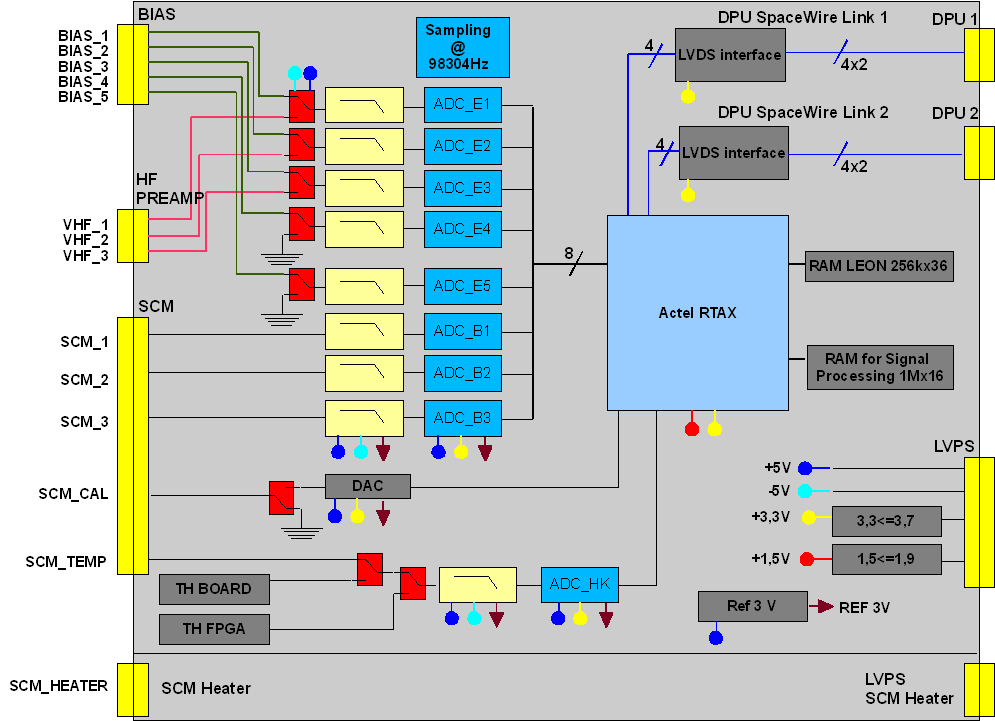 Figure 1: LFR sub-system overview.The digitized data streams are sent to the LFR FPGA for further processing. Inside the FPGA, several modules are organized around an AMBA bus. Among them are pre-processing modules and driver modules.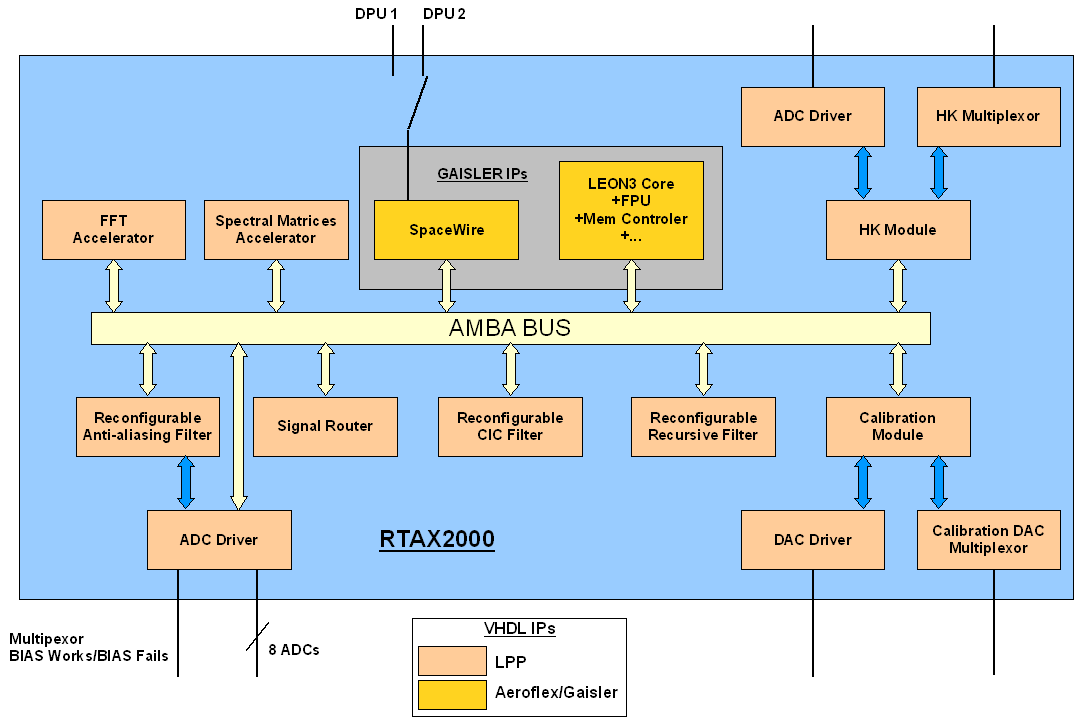 Figure 2: LFR FPGA block diagram. Modules are organized around an AMBA SoC bus.ConstraintsThe size of the LFR FSW is limited by the onboard memory and by the space allocated for the LFR FSW in the DPU EEPROM. The maximum size for the LFR FSW is ~400 KBytes.RequirementsGeneralRequirements are extracted from the AD1 document. The present SRS document:-gives the needed details of LFR specific equipment implementation.-provides answers to problems traced in the RID.Functional requirementsPreliminary note about counters: Implemented counters are coded on a finite number of bits. So, when maximum value is reached, such counters will restart nominally from 0.Commands managementCommand managementCommand start/progress stageFrom the LFR FSW point of view, the commands are always seen as immediate commands.Command acceptance stagesisCommand execution stageThe DAS accepts the TC_LFR_xxx commands and forwards them to the LFR analyzer: if equal torejectThe full and detailed list of failure code and possible parameters will be given in the AD11 and in the RPW Technical TM Packet Definition Document (AD15 and AD16).Content of the verification reportsTable 1: Source data field structure of a TC acceptance / execution success reportTable 2: Source data field structure of a TC acceptance / execution failure reportSummaryThe Table 3 below summarizes the different sub-services of the PUS Telecommand Verification Service (service type 1) which shall be implemented by the LFR FSW.Table 3: PUS Telecommand Verification ServiceThe LFR FSW will not implement the following sub-services of the PUS Telecommand Verification Service:TC Execution Started Report – Success (subtype=3, report)TC Execution Started Report – Failure (subtype=4, report)TC Execution Progress Report – Success (subtype=5, report)TC Execution Progress Report – Failure (subtype=6, report)A diagram given in APPENDIX B. Telecommand verification service, describes the telecommand verification process that shall be implemented by the LFR.Housekeeping reportingHK reportingThe LFR FSW only produces one type of HK report.The default value for the generation period of each HK report is specified in this document.SummaryThe Table 4 summarizes the different sub-services of the Housekeeping Reporting service (service type = 3) which shall be implemented by the LFR FSW.Table 4: PUS Housekeeping Reporting serviceThe other subservices of the Housekeeping Reporting service will not be implemented.EDAC managementEDAC managementThe aim of the scrubbing loop is to anticipate the detection of errors, and particularly to anticipate the detection of double errors. The scrubbing period will be determined during the software design phase.Watchdog managementA watchdog is implemented at LFR flight software level (software wathchdog executed in RTEMS tasks) but reliying on a hardware timer managed by IP core gptimer at FPGA level. LFR watchdog is implemented as follows : A very low priority RTEMS task called “LOAD” sets and starts a countdown timer of 10 seconds (hardware timer managed by IP core gptimer).The countdown timer is reloaded to his initial value (10s) every 1 s by “LOAD” task.In case of critical failure, the timer should reach 0 : an interruption is raised and a routine performing an exit(0) of LFR FSW is launched.NB : When SpaceWire connection is lost a RTEMS task called “LINK” which has the highest priority (non preemptable) is activated to monitor and manage the SpaceWire reconnection status. Because “LINK” task priority will prevent in this case the reload of the countdown timer and to avoid an unrelevant watchdog trigger, “LINK” task will handle countdown reload every 1s until link is restored to nominal state. Then “LOAD” task will recover his ability to reload countdown. Watchdog managementIt has to be noticed that such a requirement is not implementable for a watchdog done at software level. When the watchog reaches 0, the LFR behavior is equivalent of a TC_LFR_RESET execution.Cache ConfigurationTelemetry managementTelemetry managementWith LFR analyzer:-For verification packets, DESTINATION_ID shall be a copy of the SOURCE_ID from the TC. -For TM_LFR_PARAMETER_DUMP and TM_LFR_KCOEFFICIENTS_DUMP,  DESTINATION_ID shall be a copy of the SOURCE_ID from  TC_LFR_DUMP_PAR and TC_LFR_DUMP_KCOEFFICIENTS (Cat=6).-For others TM (TM_LFR_SCIENCE, TM_LFR_HK) packets, DESTINATION_ID shall be GROUND.Performance requirementsTime managementfLFR FSW is compliant with the nominal behavior, every one second, sent by DPUOne CTR SpaceWire command packet transmitted  (TC_LFR_UPDATE_TIME) 6 , (field CP_RPW_TIME of TC_LFR_UPDATE_TIME)If after the boot, LFR FSW receives the PU , LFR local time will be synchronized (MSB = 0). Otherwise, LFR FSW will be not synchronized and MSB = 1.If  LFR lost the  after SY_RPW_DELAY_WITHOUT_CTR (MSB = 1) , LFR FSW will be synchronized again if the couple (CTR + timecode) is received.If is not equal to 6 ,the field HK_LFR_TIMECODE_CTR is incremented of 1 into the TM_LFR_HK.If LFR FSW is synchronized (MSB=0) and e, the time-code will be taken into account but HK_LFR_TIMECODE_CTR will be incremented of 1 into the TM_LFR_HK because LFR FSW has tested the coarse time of the last TC_LFR_UPDATE_TIME accepted and the  time-code just received.5Response timeCommand packets (DPU SW to RPW Analyzer SW)RMAP write commandsData packets (RPW Analyzer SW to DPU SW)The maximum data rate and the maximum wait time between data packets are the inputs to size properly the reception and transmission buffers of the LFR.Interface requirementsInterface between the LFR FSW and the DPU softwareThe RPW DPU is connected to the LFR thanks to one SpaceWire interfaces (redundant link). No SpaceWire router is present inside the DPU.In the SAFE mode, the DPU communicates only with the RPW Power Distribution Unit, while in the OPERATIONAL mode, the DPU communicates with all the RPW equipments.In the STANDBY and SCIENCE LFR modes, the SpaceWire interface between the DPU and the LFR shall be enabled.The precise conditions for enabling/disabling the interface between the active DPU software and the LFR is described in the capability requirements.DPU/Analyzer SpW interfaceThe SpaceWire interface toward the DPU at the LFR level is configured to work in the autoStart mode. As soon as the LFR will be powered on, it remains in a state in which there are waiting for an incoming null token to go in the running mode. Moreover, the LFR analyzer chooses its active SpaceWire port by detecting on which link there is activity (i.e. null token traffic): port toward the nominal DPU or port toward the redundant DPU (see the dual port functionality described in the AD13).Communication protocolDPU/Analyzer communication protocol: addressing methodThe different logical addresses are specified in the RPW DPU software ICD.DPU/Analyzer SpW interfaceNote the naming conventions for these parameters are respected: SY_DPU_LFR_LA is a DPU parameter (known by LFR) and SY_LFR_DPU_LA is a LFR parameter known by DPU.Flight SW maintenance of TDS, TNR-HFR, LFRRMAP write commandsRMAP read commandsDPU / RPW Analyzer SW communication protocolThe communication protocol used between the DPU Software and the LFR will be of the same type as that used between the DPU and the DMS. This protocol will then be based on:The Telecommand and Telemetry Packet Utilization Standard for formatting the command and the data ([AD7]).The CCSDS packet transfer protocol for the SpaceWire packet encapsulation.The RMAP protocol won’t be used except for the specific cases of the LFR FSW maintenance.The benefits of this approach relying on the use of a standardized and generic protocol are:Minimization of the development and testing effort.The same SGSE can be used to control and monitor the DPU and the RPW subsystems.Regulation of the data flow is naturally done thanks to the inherent flow control mechanism of the SpaceWire protocol assuming that each subsystem has sufficient reception and transmission buffers. No master/slave approach is required.No need to specify complex “rendezvous” and complex message choreography between the DPU and the subsystems (as it will be the case with the RMAP protocol).Possibility to have a transparent command mode of the RPW subsystem. Especially useful during the AIT activities.The generic structure of the SpaceWire packets exchanged between the DPU Software and the LFR is presented in appendix.TelecommandsCommand packets (DPU SW to RPW analyzer SW)The structure of the telecommand source packets is given in appendix.DataData packets (RPW Analyzer SW to DPU SW)The structure of the telemetry source packets is given in appendix.Interface between the LFR FSW and the LFR HWThe LFR FSW will be executed on a Leon3 soft processor instantiated in an Actel RTAX FPGA. The Leon3 will be connected to an AMBA SoC bus jointly with other modules:ADC drivers for the analog signals samplingADC drivers for the temperature monitoringAnti-aliasing filtering moduleDown-sampling filtersFFT acceleratorSpectral Matrices acceleratorAveraged Spectral Matrices acceleratorDAC for the SCM calibration signal generationSpaceWire communication module, with RMAP abilitiesThe LFR FSW will have the ability to configure the abovementioned modules via the AMBA bus by writing data into registers via the AMBA bus. It will also get pre-processed data from the modules via the AMBA bus.Operational requirementsLFR mode managementThe following modes description is taken from the SSS, it is here just to clarify the reading of this document. The reference document for the modes description is the SSS.The LFR software modes are directly linked to the RPW software modes which are presented on Figure 3. The RPW software modes are managed by the DPU software. In the RPW SAFE mode, the LFR is switched off.In the RPW SERVICE mode:LFR can be switched on or off independently of the other RPW equipments.LFR can be booted by the DPU over the SpaceWire link.LFR can be configured by the DPU (parameter settings, etc.).No scientific measurements are performed in the SERVICE mode. When the RPW DPU Software is in the SERVICE mode, LFR, if it has been switched on, is put in the STANDBY mode.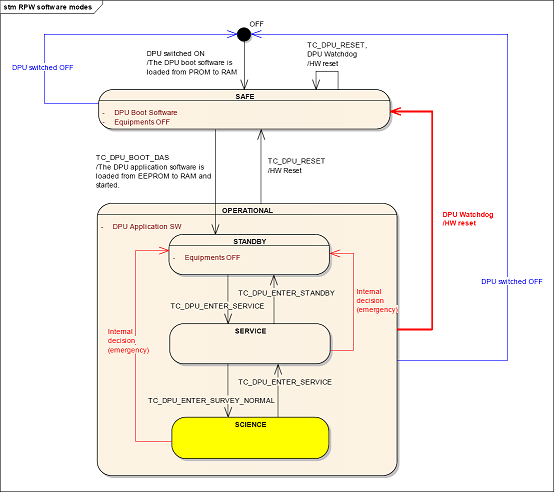 Figure 3: Overview of the RPW software modesWhen in SCIENCE mode, the DPU will steer LFR in different modes, depending on its own sub-modes as described inAs a response to the DPU modes, the LFR shall manage the following modes:STANDBY: a mode where no scientific measurements are performedSCIENCE: a mode split into 4 sub-modes:NORMALBURSTSBM1SBM2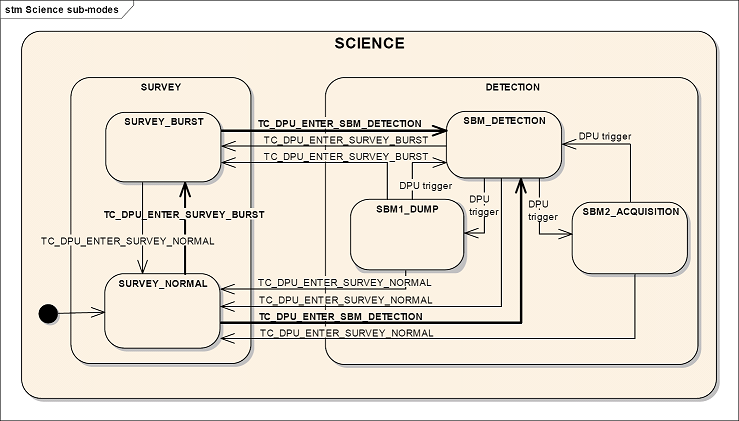 Figure 4: DPU SCIENCE mode state chartThe matching between RPW DPU software modes and LFR modes in presented in Table 6.Table 6: RPW scientific modes against LFR modesEquipment mode managementGeneralSTANDBY modeSCIENCE modeMode transitionThe configuration of each mode is performed before the transition itself thanks to the command allowing configuring the parameter set of the mode.Acquisition synchronizationInter-equipment shared dataScience data acquisition and processingData products and data packetsThis section defines all the data that can be produced by the LFR FSW and transmitted to the DPU.The list of the enabled products according to the mode, the number of samples per second, the number of points per snapshots, the measurement time, the spectrum frequency count, etc., are software parameters that can be changed upon command.In the following sections, f0, f1, f2 and f3 are the sampling frequencies managed by LFR:f0 = 24576 Hzf1 = 4096 Hzf2 = 256 Hzf3 = 16 Hzontinuous waveformsaveform snapshots = always 2048LFR data products - averaged spectral matrixesLFR data products - basic parameters set 1LFR data products - basic parameters set 2LFR data packets - averaged spectral matrixesThere are no averaged spectral matrices for the sampling frequency f3. The averaged spectral matrices are only produced in the NORMAL mode.LFR data packets - basic parameters set 1There are no basic parameters set 1 for the sampling frequency f3.LFR data packets - basic parameters set 2There are no basic parameters set 2 for the sampling frequency f3.LFR data packetsAn overview of the data packets produced by LFR against the mode is given in appendix.LFR calibration function instrumentsFrequency bins internal maskInter-calibration factorsFor uploading all the coefficients (4608 bytes), 36 TC packets are needed. The coefficients are correlated to the distance from the Sun. They have to be updated every 8 to 10 days. The coefficient updating will be updated using the S/C timeline.Start-up phaseStartup phaseHK reportingEquipment HK reportingThe transmission period of the SpaceWire time-code provided by the DPU is 1 s and should match exactly the HK generation period.Event reportingEquipment Event reportingFollowing DPU classification, LFR only handles low and medium criticity errors (cf. REQ-LFR-SRS-5541).Command feedbackEquipment command feedbackSpaceWire link monitoringSpaceWire link monitoringConfiguration managementGeneralEquipment configuration managementThe configuration actions can consist in changing the software parameters or in changing the hardware parameters.Equipment configuration managementEquipment parameter dumpSoftware resetSoftware resetIn order to be compliant with the RMAP boot process, such a reset commanded by software has to be performed, thanks to a dedicated hardware module (controlled by software) inside the LFR allowing to trigger simultaneously the RESET signal and the DSUBRE signal of the processor (the DSUBRE signal allows to put the processor in the debug state).LFR filtering of S/C reaction wheel emission frequenciesImportant note : Filtering of s/c reaction wheel emission frequencies is only applicable at Basic parameters computation level e.g. spectral matrices are filtered for basic parameters computation. The production process for Waveforms (CWF/SWF) and ASM products transmitted is not concerned by it so the result of the filtering can only be seen in BP products transmitted.No filtering is performed on the unavailable frequencies.Note: the threshold of 90% of energy is reasonable, but it is arbitrary. The 0.285 coefficient is a consequent of this 90% limit.LFR REAL TIME FILTERING OF SWA/PAS PERTURBATIONSImportant note: NB : Here as a reminder the number of instant spectral matrices(SM) computed per second by LFR :At F0 : 96 SM/sec  an onboard ASM is made of 384 SMAt F1 : 16 SM/sec  an onboard ASM is made of 64 SMAt F2 : 1 SM/sec  an onboard ASM is made of 4 SMResources requirementsRPW equipment hardwareDesign requirements and implementation constraintsDesign requirements and constraintsIn this context, a module is a function or a set of functions if the code is written in C language and a class if the code is written in C++.The C functions or classes contained in the source files are compiled to produce object files which are linked by the linker to produce with other object files an executable. The role of the linker is to assign to the different C functions or C++ methods (the modules) an address in the executable memory and to solve the links between the different modules. The growth on one module can then impact all the modules positions in memory if nothing has been foreseen to avoid this situation.To avoid this situation and fulfill the requirement above, a solution can be to write a linker script which adds spare space after each module in order to allow future growths of the modules without impacting the other modules. The use of virtual tables and polymorphism capabilities of C++ can be another way to achieve this requirement. Another important point is that, to increase the maintainability, an object file should have a small size and then contain few C functions or C++ methods.Size of the flight SW executable imageImplementation requirements and constraintsSecurity and privacy requirementsThis section has been left blank intentionally.Portability requirementsThis section has been left blank intentionally.Software quality requirementsThis section has been left blank intentionally.Software reliability requirementsThis section has been left blank intentionally.Software maintainability requirementsThis section has been left blank intentionally.Software safety requirementsThis section has been left blank intentionally.Software configuration and delivery requirements Flight software delivery formatSoftware operations requirementsData rate configurationData definition and database requirementsThis section has been left blank intentionally.Human factors related requirementsThis section has been left blank intentionally.Adaptation and installation requirementsThis section has been left blank intentionally.Validation requirementsThis section has been left blank intentionally.TraceabilityApplicable and reference documents prevail in case of contradiction with the SRS present document.-See the AD17 file.Logical model descriptionThis section has been left blank intentionally.APPENDIX A. Command and data packet generic structureThe figure below shows the generic structure of the SpaceWire packets exchanged between the DPU and the LFR FSW. This structure is compliant with the CCSDS packet transfer protocol as defined in [AD9].Figure 5: SpaceWire packet format according to the CCSDS packet transfer protocolNote the SpaceWire protocol header of the packets exchanged between DPU and the LFR FSW is specified in SSS-IF-DPS-EQ-175.The CCSDS packets cans be Telecommand Source Packets or Telemetry Source Packets.Telecommand Source PacketsThe figure below shows the structure of the Telecommand Source Packets. The maximum size of these packets for LFR will be 12+SY_LFR_TC_MAX_LEN bytes.Table 7: Rules to be applied to build Telecommand Source packetsTelemetry Source PacketsThe figure below shows the structure of the Telemetry Source Packets. The maximum size of the packets for the LFR is 4112 bytes.Table 8: Rules to be applied to build Telemetry Source packetsAPPENDIX B. Telecommand verification service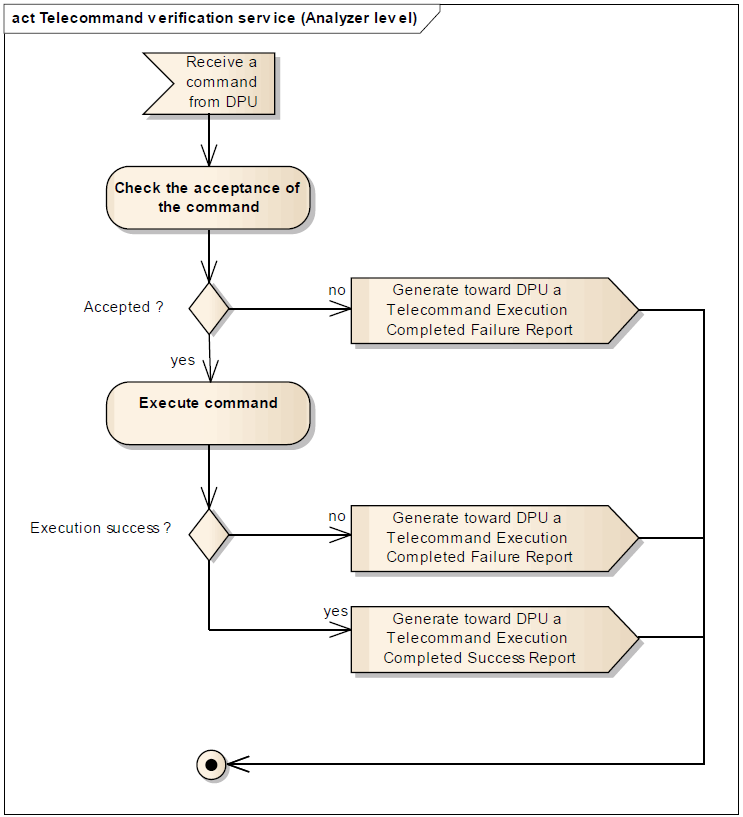 Figure 6: Telecommand verification service at the LFR level(see details in “LFR TC PACKETS” and “LFR TM PACKETS” tables)APPENDIX C. List of LFR TC/TM packetsTable 9: LFR TC packetsTable 10: LFR TM packetsAPPENDIX D. LFR data packets against modesPrepared by:Function:Signature:DateG.SAULE (Viveris Technologies)V&V Engineer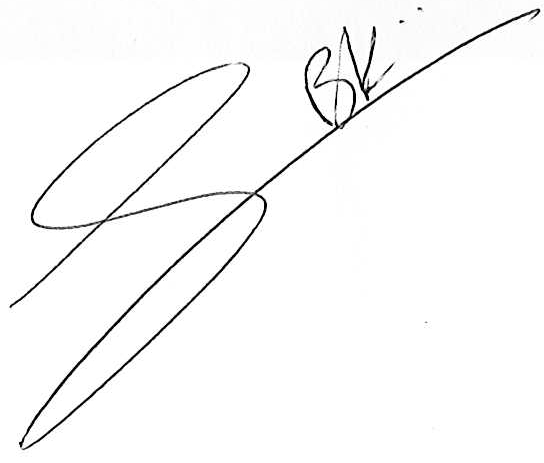 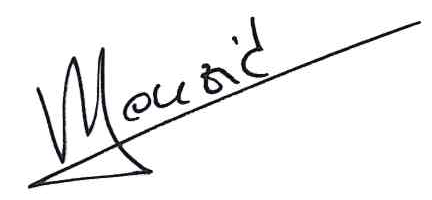 20/04/2017Verified by::Function:Signature:DateApproved by:Function:Signature:DateW.RECART (NEXEYA SERVICES)Software Quality EngineerAuthorized by:Function:Signature:DateFor application:Function:Signature:DateIssRevDateAuthorNotes1015 DEC 2011PLEFirst Issue1126 JAN 2012PLERequirements re-numberedMinor changes to requirements12PLETM/TC tables updated1315 nov. 12GSA-Updated Scope according to the “ECSS-E-ST-40C_6March2009” reference document.-Update of the RPW-SYS-SSS-00013-LES_Iss1_Rev1_ 21/09/2012 document (RPW Instrument - Software System Specification)-Taking into account the RPWSSS-142 and RPWSSS-138 remarks of the JIRA “Bug tracking tool”.-Updated according to RID_SRSV1.3.-Multiple format changes to use Tramway (TOPCASED).1421-Mar-13GSA-Taking into account the RPWSSS-xxx remarks of the JIRA “Bug tracking tool”.-Updated according to RID_SRSV1.3_D3.-Update/creation REQ-LFR-SRS req from RPW-SYS-SSS-00013-LES_Issue1_rev2:
REQ-LFR-SRS-5205_Ed2, REQ-LFR-SRS-5237_Ed2, REQ-LFR-SRS-5220_Ed2, REQ-LFR-SRS-5226_Ed2, REQ-LFR-SRS-5239_Ed2, REQ-LFR-SRS-5405_Ed2, REQ-LFR-SRS-5405_Ed2, REQ-LFR-SRS-5542_Ed2, REQ-LFR-SRS-5543_Ed2, REQ-LFR-SRS-5544_Ed2, REQ-LFR-SRS-5546_Ed2, REQ-LFR-SRS-51400_Ed2, REQ-LFR-SRS-51401_Ed1, REQ-LFR-SRS-5564_Ed1.1514-Nov-13GSA-Check from RPW-SYS-SSS-00013-LES_Issue1_rev3 (no update for Lfr)§1920-oct-15BKA/VBOTab 5.2 updated to include new R3 TCAD18 updatedRD01 addedRD02 addedRD03 addedREQ-LFR-SRS-5100_Ed1 REQ-LFR-SRS-5230_Ed1 REQ-LFR-SRS-5231_Ed1 REQ-LFR-SRS-5232_Ed1 REQ-LFR-SRS-5242_Ed1  deletedTBD deleted from 5.2.1REQ-LFR-SRS-5289 REQ-LFR-SRS-5590, REQ-LFR-SRS-5591, REQ-LFR-SRS-5580 , REQ-LFR-SRS-5581 REQ-LFR-SRS-5582 REQ-LFR-SRS-5583 REQ-LFR-SRS-5584 REQ-LFR-SRS-5592, REQ-LFR-SRS-5599 addedREQ-LFR-SRS-5570 REQ-LFR-SRS-5547 deletedREQ-LFR-SRS-5230, REQ-LFR-SRS-5231, REQ-LFR-SRS-5232, REQ-LFR-SRS-5407, REQ-LFR-SRS-5552, REQ-LFR-SRS-5553, REQ-LFR-SRS-5555, REQ-LFR-SRS-5564, REQ-LFR-SRS-5556, REQ-LFR-SRS-5558, REQ-LFR-SRS-5569, REQ-LFR-SRS-5533 REQ-LFR-SRS-5218 REQ-LFR-SRS-5219   REQ-LFR-SRS-5220  REQ-LFR-SRS-5503 REQ-LFR-SRS-5504 REQ-LFR-SRS-5505   REQ-LFR-SRS-5506  REQ-LFR-SRS-5567 REQ-LFR-SRS-5238  REQ-LFR-SRS-5546 REQ-LFR-SRS-5533 REQ-LFR-SRS-5520 updatedREQ-LFR-SRS-5559 and REQ-LFR-SRS-5560 verification method changed from Test to InspectionREQ-LFR-SRS-5212 , REQ-LFR-SRS-5548, REQ-LFR-SRS-5549, REQ-LFR-SRS-5550, REQ-LFR-SRS-5500 REQ-LFR-SRS-5501  from Design to TestAppendix C updated2010-feb-2016BKA/VBOMinor fixes related to JIRA issue RPWSWR-616AD19 addedRD01 updatedREQ-LFR-SRS-5800 addedREQ-LFR-SRS-5230_Ed1 REQ-LFR-SRS-5231_Ed1 REQ-LFR-SRS-5232_Ed1 re-introduced§5.2.4 updatedREQ-LFR-SRS-5599 deletedREQ-LFR-SRS-5289 tagged as TestREQ-LFR-SRS-5210, REQ-LFR-SRS-5218, REQ-LFR-SRS-5236, REQ-LFR-SRS-5533, REQ-LFR-SRS-5536, REQ-LFR-SRS-5540, REQ-LFR-SRS-5541, REQ-LFR-SRS-5542, REQ-LFR-SRS-5544, REQ-LFR-SRS-5545, REQ-LFR-SRS-5546, REQ-LFR-SRS-5514, REQ-LFR-SRS-5580, REQ-LFR-SRS-5561, REQ-LFR-SRS-5565, REQ-LFR-SRS-5566, REQ-LFR-SRS-5571, REQ-LFR-SRS-5569, REQ-LFR-SRS-5409, REQ-LFR-SRS-5289 updatedSeveral requirements changed from Design to Test :REQ-LFR-SRS-5534, REQ-LFR-SRS-5536, REQ-LFR-SRS-5540, REQ-LFR-SRS-5541, REQ-LFR-SRS-5542, REQ-LFR-SRS-5545, REQ-LFR-SRS-5546, REQ-LFR-SRS-5508, REQ-LFR-SRS-5513, REQ-LFR-SRS-5514, REQ-LFR-SRS-5516, REQ-LFR-SRS-5206, REQ-LFR-SRS-5210, REQ-LFR-SRS-5202, REQ-LFR-SRS-5214, REQ-LFR-SRS-5241, REQ-LFR-SRS-5237, REQ-LFR-SRS-5407, REQ-LFR-SRS-5409REQ-LFR-SRS-5410 changed from Design to InspectionREQ-LFR-SRS-5544 changed to “Test and Design”2120-apr-2017BKA/VBOMajor updates for R3++ compliancy :- Applicable and Reference documents updated- Abbreviations updatedREQ-LFR-SRS-5533, REQ-LFR-SRS-5522, REQ-LFR-SRS-5409, REQ-LFR-SRS-5564, REQ-LFR-SRS-5569 updated§5.5.10 and §5.5.11 addedREQ-LFR-SRS-6000, REQ-LFR-SRS-6020, REQ-LFR-SRS-6001, REQ-LFR-SRS-6002, REQ-LFR-SRS-6003, REQ-LFR-SRS-6004, REQ-LFR-SRS-6005, REQ-LFR-SRS-6006, REQ-LFR-SRS-6100, REQ-LFR-SRS-6101, REQ-LFR-SRS-6102, REQ-LFR-SRS-6103, REQ-LFR-SRS-6104, REQ-LFR-SRS-6105 added227-nov-2018BKA/VBONo more lines in red .Updated  REQ-LFR-SRS-5204, REQ-LFR-SRS-5207, REQ-LFR-SRS-5208,  REQ-LFR-SRS-5232, REQ-LFR-SRS-5241, REQ-LFR-SRS-5409,  REQ-LFR-SRS-5533, REQ-LFR-SRS-5534, REQ-LFR-SRS-5540.Updated Appendix CRequirement IDVerification Method: “Test” (preferably), “Design”, “Inspection”, “Analyse” (for example: mechanical).Requirement BodyDependenciesReferenceIssue/RevTitleAD1RPW-SYS-SSS-00013-LESIssue4
Rev3Software System SpecificationAD2RPW-SYS-MEB-LFR-ICD-00097Issue4
Rev3RPW LFR SOFTWARE ICDAD3[IR-20] SO-ESC-RS-05002,Is.1,Draft,20100331_Solar_Orbiter_Generic_frame_and_packet_structureIss.1
Draft
20100331Solar Orbiter Generic Frame and Packet StructureAD4[NR-27] SO-ESC-RS-05001, Issue 1r6, 20110824 _Solar Orbiter OIRD_.signedIssue 1r6
20110824Solar Orbiter Operations Requirements DocumentAD5ECSS-Q-ST-80CCSpace product assurance / Software product assuranceAD6ECSS-E-ST-40CCSpace Engineering / SoftwareAD7ECSS-E-70-41AASpace engineering / Ground systems and operations – Telemetry and telecommands packet utilizationAD8ECSS-E-ST-50-12CCSpace engineering / SpaceWire – Links, nodes, routers and networksAD9ECSS-E-ST-50-53CCSpace engineering / SpaceWire – CCSDS packet transfer protocolAD10SOL.S.ASTR.TN.00079_03_Solar Orbiter TM-TC and Packet Structure ICDIssue 3SOL.S.ASTR.TN.00079 - Solar Orbiter Space to Ground ICD Vol. 2: Frame and Packet Structure and Packet Utilisation StandardAD11RPW-SYS---ICD-00067-LESIssue3
rev11RPW IDB PARAMETER DEFINITIONAD12RPW FDIRAD13GRLIB IP Core User’s ManualAeroflex Gaisler. Version 1.1–0 - B4104AD14SOL-EST-RCD-0050Solar Orbiter Experiment Interface Document – Part A (EID-A)AD15RPW-SYS-MEB-DPS-ICD-00065-LESRPW DPU Boot Software TM Packet DefinitionAD16RPW-SYS-MEB-DPS-ICD-00084-LESRPW DPU Application Software TM Packet DefinitionAD17RID_SRSV1.3_D3Report ID about SRS 1.38AD19RPW-SYS-MEB-MGT-QAD-000405-LESRD01RPW-MEB-LFR-RPT-00094-LPP2.3LFR FSW Verification ReportRD02RPW-MEB-LFR-SPC-000031.12LFR technical specificationRD03RPW-MEB-LFR-SDD-000391.3LFR Software Design DocumentRD04RPW-MEB-LFR-NTT-000123-LPP1.4LFR Software User ManualAbbreviationMeanAckAcknowledgementAITAssembly, Integration and TestAMBAAdvanced Microcontroller Bus ArchitectureAPIDApplication Process IdentifierASMAveraged spectral matrixBIASBiasing Unit (RPW)BPBasic parametersCCSDSConsultative Committee for Space Data SystemsCPUCentral processing unitCRCCyclic Redundancy CodeCTRCentral Time ReferenceCUCCCSDS Unsegmented time CodeCWFContinuous waveformsDACDigital-to-Analogue ConverterDASDPU Application SoftwareDBSDPU Boot SoftwareDMSData Management SystemDPUData/Digital Processing UnitECSSEuropean Cooperation on Space StandardizationEDACError Detection And CorrectionEEPROMElectrically Erasable Programmable Read-Only MemoryEIDExperiment Interface DocumentEXEExecutionFDIRFailure Detection Isolation and RecoveryFFTFast Fourier transformFPGAField Programmable Gate ArrayFSWFlight SoftwareGRLIBGaisler Research LibraryHKHousekeepingHWHardwareICDInterface Control DocumentIDIdentifierIPInternet ProtocolLFLow FrequencyLFMLFM mode=RPW backup mode of TDSLFRLow Frequency ReceiverLSBLeast Significant BitMEBMain Electronics BoxMSBMost Significant BitPASProton-Alpha Sensor (SWA-PAS)PDRPreliminary Design ReviewPIDProcess IdentifierPUSPacket Utilization Service/StandardREQRequirementRIDReport IDRMAPRemote Memory Access ProtocolROMRead Only MemoryRPWRadio and Plasma WavesRWReaction WheelRTAXRadiation-tolerant AxceleratorS/CSpaceCraftSBMSelected Burst ModeSBM1Selected Burst Mode1 (interplanetary shock measurement)SBM2Selected Burst Mode2 (In-situ Type III measurements)SCETSpaceCraft Elapsed TimeSCMSearch Coil MagnetometerSEUSingle Event UpsetSIDStructure IdentifierSoCSystem on ChipSpWSpaceWireSRSSoftware Requirements SpecificationSSSSystem Software SpecificationSWSoftwareSWFWaveform snapshotsTBDTo Be DefinedTCTeleCommandTDSTime Domain SamplerTMTeleMetryTNR-HFRThermal Noise Receiver - High Frequency receiveTSTechnical specificationREQ-LFR-SRS-5200_Ed1TestThe LFR FSW shall receive and process the command packets sent by the DPU.SSS-CP-FS-020REQ-LFR-SRS-5201_Ed1DesignThe LFR FSW shall always process the received command packets as soon as possible (ie when it is available).SSS-CP-FS-030REQ-LFR-SRS-5233_Ed1TestThe LFR Flight Software shall be able to receive, to process and to execute the command packets without affecting its other running independent processes.SSS-CP-FS-031REQ-LFR-SRS-5234_Ed1TestThe execution of every telecommand shall be verifiable through a resulting change in the value of a Telemetry parameter.SSS-CP-FS-032REQ-LFR-SRS-5235_Ed1DesignEach command packet shall contain one and only one command function, as specified in [AD10].SSS-CP-FS-033DeletedREQ-LFR-SRS-5202_Ed1TestAccording to the [AD4] and to [AD10] documents, the LFR FSW shall not generate reports (neither failure nor success reports) concerning the start or the progress of telecommand executions. The acknowledgement flag in the telecommand packet header related to the start of execution or to the progress execution shall be ignored.SSS-CP-FS-100REQ-LFR-SRS-5203_EdThe LFR FSW shall validate the received commands prior to their execution (acceptance stage).SSS-CP-FS-040REQ-LFR-SRS-5204_Ed1Upon the reception of any command packet, the LFR FSW shall verify if the packet can be accepted by:Checking the following items:APIDpacket length service type service subtype source IDpacket error control (CRC).Checking that the command is allowed in the current modeNo check of the packet sequence counter shall be made.Note :  command packet which the length is too long (SY_LFR_TC_MAX_SIZE)) or too short (CCSDS_TC_PKT_MIN = 16 bytes) doesn’t not be verified by the acceptance stage.[]SSS-CP-FS-050 i.e. LFR flight sofware should be able to detect the validity of received CRC.REQ-LFR-SRS-5205_EdTestIf the acceptance of the command fails, the LFR FSW shall systematically generate one Telecommand Execution Completed Failure Report (TM_LFR_TC_EXE_CORRUPTED) conforming to the PUS telecommand verification service [AD10], whatever the value of the acknowledgment flag in the command packet header.SSS-CP-FS-065REQ-LFR-SRS-5206_Ed1TestThe LFR Flight Software shall start the execution of the commands only if they have been accepted, otherwise the commands shall be discarded.SSS-CP-FS-075REQ-LFR-SRS-5207_EdTestIf the execution of the command fails, the LFR FSW shall generate one Telecommand Execution Completed Failure Report conforming to the PUS telecommand verification service [AD7] (type=1, subtype=8) even if this has not been requested in the execution acknowledgement flag in the telecommand packet header. See “LFR TM PACKETS” table in APPENDIXSSS-CP-FS-080Current modeCurrent modeCurrent modeCurrent modeCurrent modeSTANDBYNORMALBURSTSBM1SBM2TC_LFR_RESETyesyesyesyesyesTC_LFR_LOAD_COMMON_PARyesyesyesyesyesSSS-CP-DAS-524TC_LFR_LOAD_NORMAL_PARyesNOyesNONOSSS-CP-DAS-525,
 -977, -978TC_LFR_LOAD_BURST_PARyesyesNOyesyesSSS-CP-DAS-526TC_LFR_LOAD_SBM1_PARyesyesyesNOTC_LFR_LOAD_SBM2_PARyesyesyesNOTC_LFR_DUMP_PARyesyesyesyesyesSSS-CP-DAS-529SSS-CP-EQS-328TC_LFR_ENTER_MODEYes only if CP_LFR_MODE<>current modeYes only if CP_LFR_MODE<>current modeYes only if CP_LFR_MODE<>current modeYes only if CP_LFR_MODE<>current modeYes only if CP_LFR_MODE<>current modeTC_LFR_ENABLE_CALIBRATIONyesyesyesSSS-CP-EQS-250TC_LFR_DISABLE_CALIBRATIONyesyesyesSSS-CP-EQS-250TC_LFR_UPDATE_TIMEyesyesyesyesyesTC_LFR_UPDATE_INFOyesyesyesyesyesSSS-CP-EQS-351TC_LFR_LOAD_FBINS_MASKyesyesyesyesyesSSS-CP-EQS-527TC_LFR_LOAD_KCOEFFICIENTSyesyesyesyesyesSSS-CP-EQS-529TC_LFR_DUMP_KCOEFFICIENTSyesyesyesyesyesSSS-CP-EQS-531TC_LFR_LOAD_FILTER_PARyesyesuesyesyesSSS-CP-EQS-753REQ-LFR-SRS-5208_Ed1The LFR FSW shall manage the following criteria that can be the cause of the failure of the command execution:or inconsistent data field the command parameters are not correctly encoded  within their range of valuesE, TC_LFR_LOAD_FILTER_PAR,TC_LFR_LOAD_KCOEFFICIENTSThe command cannot be executed at this time or the commands parameters are not valid for the current A malfunction or an error is detected during the executionRRORxxxEXEandSee “LFR TM PACKETS” table in APPENDIXSSS-CP-FS-085REQ-LFR-SRS-5209_EdTestWhen a command has been properly executed, the LFR FSW shall generate one report of successful completion for the execution stage conforming to the PUS telecommand verification service (Telecommand Execution Completed Report – Success, type=1, subtype=7) systematically, whatever the value of the acknowledgement flag in the command packet header (this flag shall be ignored)..SSS-CP-FS-090REQ-LFR-SRS-5210_Ed1TestThe LFR FSW shall produce one single acknowledgement report including the acceptance step and the execution step except for  and (see REQ-LFR-SRS-5205, REQ-LFR-SRS-5207 and REQ-LFR-SRS-5209 ).The TM (1,7) -TC Completion Report Success- telemetry service reports to the command source the successful execution of the TC sent to the addressed APID.SSS-CP-FS-095  REQ-LFR-SRS-5211_Ed1TestThe TC acceptance / execution success report (=TM) shall contain:a copy of the TC Packet ID field.a copy of the TC Packet Sequence Control field.SSS-CP-FS-110REQ-LFR-SRS-5212_Ed1TestThe TC acceptance / execution failure report (=TM with (1,8)) shall contain:a copy of the TC Packet ID field (PA_RPW_TELECOMMAND_PKT_ID).a copy of the TC Packet Sequence Control field (PA_RPW_SEQ_CONTROL).a failure code: the failure code, which is an identifier for interpreting the failure, is mandatory (PA_RPW_TC_FAILURE_CODE). See Table 10optional parameters (auxiliary data) to identify the nature and cause of the TC failure (PA_RPW_TC_SERVICE and PA_RPW_TC_SUBTYPE ). Extra parameters are set for TM_LFR_TC_EXE_INCONSISTENT,TM_LFR_TC_EXE_NOT_IMPLEMENTED, TM_LFR_TC_EXE_CORRUPTED .SSS-CP-FS-120TC Packet IDPacket Sequence Control2 bytes2 bytesTC Packet IDPacket Sequence ControlCodeParameters2 bytes2 bytesEnumeratedAnySub-service nameSubtypeCategoryDPULFRTelecommand Acceptance Report - Success1ReportYes, only if requested in the TC ack flagsNoTelecommand Acceptance Report – Failure2ReportYesNoTelecommand Execution Completed Report - Success7ReportYes, only if requested in the TC ack flagsYesTelecommand Execution Completed Report - Failure8ReportYesYesREQ-LFR-SRS-5213_Ed1DesignFor the transmission of the housekeeping to the DPU, the LFR FSW shall implement the Housekeeping Parameter Report subservice (subtype = 25) of the PUS Housekeeping Reporting service (type = 3) as defined in ECSS-E-70-41A – “Telemetry and telecommand packet utilization”- but with the following restrictions concerning the structure of the reports:All the parameters of the different HK reports shall be sampled once (i.e. copied one time in the HK report) per collection interval (i.e. per generation period).There are no fixed-length arrays.SSS-CP-FS-140REQ-LFR-SRS-5214_Ed1TestEach HK report shall be identified by a unique identifier called a SID (Structure Identification). The SID of the HK report is the first field in the packet source data after the packet data field header.SSS-CP-FS-150REQ-LFR-SRS-5215_Ed1SSS-CP-FS-160REQ-LFR-SRS-5216_EdSSS-CP-FS-170Subservice nameSubtypeCategoryCommentHousekeeping Parameter Report25ReportPeriodicTestLFR Here are all counters  in TM_LFR_HK:Counter 14 bits [0, 16383]SEQUENCE_CNT Counters 16 bits [0,65535]HK_LFR_UPDATE_INFO_TC_CNTHK_LFR_UPDATE_TIME_TC_CNTHK_LFR_EXE_TC_CNTHK_LFR_REJ_TC_CNTHK_LFR_LE_CNT 
HK_LFR_ME_CNTHK_LFR_DPU_SPW_PKT_RCV_CNTHK_LFR_DPU_SPW_PKT_SENT_CNTCounters 8 bits [0,255]HK_LFR_DPU_SPW_TICK_OUT_CNTHK_LFR_DPU_SPW_[PARITY, DISCONNECT, ESCAPE, CREDIT, WRITE_SYNC]HK_LFR_DPU_SPW_EARLY_EOPHK_LFR_DPU_SPW_INVALID_ADDRHK_LFR_DPU_SPW_EEPHK_LFR_DPU_SPW_RX_TOO_BIGHK_LFR_TIMECODE_[ERRONEOUS, MISSING, INVALID]HK_LFR_TIME_[TIMECODE_IT, NOT_SYNCHRO, TIMECODE_CTR ]HK_LFR_AHB_CORRECTABLEREQ-LFR-SRS-5223_Ed1DesignIn case of a detection of an error (correctable or not correctable; on instruction or on data) by the EDAC, the LFR FSW shall report the error (including the failing address) by using its periodic HK.Note correctable bit errors are not seen by the EDAC (SSS-CP-FS-455 is partially covered).SSS-CP-FS-455REQ-LFR-SRS-5224_Ed1DesignIn case of detection of a correctable error, the LFR FSW shall scrub the failing memory location (write corrected data back).SSS-CP-FS-460REQ-LFR-SRS-5225_Ed1DesignIn case of detection of a not correctable error during instruction fetch (instruction access error), the LFR FSW shall performed the actions specified in AD12.SSS-CP-FS-470REQ-LFR-SRS-5226_Ed2DesignIn case of detection of a not correctable error during data access (data access exception); depending on the criticality of the data, the LFR FSW shall perform the actions specified in AD12.SSS-CP-FS-480REQ-LFR-SRS-5227_Ed1DesignThe LFR FSW shall periodically scrub the entire memory area protected by EDAC (read, check memory status, write corrected data back).SSS-CP-FS-490REQ-LFR-SRS-5228_Ed1DesignThe atomicity of the scrubbing actions (read / write back cycle) shall be guaranteed.SSS-CP-FS-495REQ-LFR-SRS-5229_Ed1DesignThe LFR FSW shall maintain a counter of the correctable errors and a counter of the not correctable errors detected by EDAC.These counters are part of the HW status reported in the periodic HK reports.SSS-CP-FS-500REQ-LFR-SRS-5230_Ed1TestAfter initialization, the LFR FSW shall automatically enable the watchdog functionality.SSS-CP-FS-520REQ-LFR-SRS-5231_Ed1InspectionWhen the watchdog functionality is enabled, the LFR FSW shall periodically reload the watchdog counter before this one reaches zero and makes the system reset.SSS-CP-FS-530REQ-LFR-SRS-5232_Ed1Inspection anf TestWhen the watchdog reaches 0, the LFR FSW shall activate a software context back-up procedure.The LFR analyzer shall at least save the reason of the reset (i.e. the watchdog reached zero).SSS-CP-FS-540REQ-LFR-SRS-5289_Ed1TestThe LFR FSW shall explicitly configure the data and instruction caches at startup.After the boot sequence, data cache and  instruction cache should be enabled.SSS-CP-FS-610REQ-LFR-SRS-5239_Ed2TestWhen building a TM packet, the LFR Flight Software shall set the Destination ID field by complying with the following rules:For telemetry generated as an answer to a command, the Destination ID shall be the copy of the command Source ID field with exception of all TM packets having the packet category = 2 (HK essential), = 3 (Table), = 4 (HK routine), = 8 (diagnostic) and = 9 (dump).For telemetry resulting from a process designed to produce data for another process in another SW item, it shall contain the Destination ID of the receiving process.For telemetry not covered by the above cases, the field shall be set to zero, meaning Ground.SSS-CP-FS-580REQ-LFR-SRS-5240_EdTestThe LFR Flight Software shall maintain, for each couple of APID and Destination ID, a TM sequence counter incremented by 1 when a packet is released (see “Preliminary restriction about counters”).SSS-CP-FS-590 :tingthe command performs exit(0).REQ-LFR-SRS-5237_Ed2TestThe LFR Flight Software shall not acknowledge the “Accept Time Update” packet.SSS-CP-FS-376 and Design sent by DPU  6 update following HK fields if time code is valid : HK_LFR_DPU_SPW_TICK_OUT_CNT and HK_LFR_DPU_SPW_LAST_TIMC. Management and processing of the time code is done exclusively by Spacewire IP (VHDL). Behavior is completely described in [AD18] and [RD03].Also, the Spacewire IP will set upon the reception of the CTR  sent by DPUSpacewire IP related behavior is validated by design (REQ-LFR-SRS-5401) : see [RD01].DesignIn TM_LFR_HK:The field HK_LFR_DPU_SPW_TICK_OUT_CNT is incremented of one.The field HK_LFR_DPU_LAST_TIMC is filled with the valid value of the time-codeREQ-LFR-SRS-5300_EdTestThe LFR FSW shall maintain a local time with a resolution of at least SY_RPW_TIME_RESOLUTION and a relative accuracy of SY_RPW_TIME_ACCURACY for the LFR analyzer.SSS-CP-FS-340REQ-LFR-SRS-5301_Ed1DesignBetween the reception of the CTR message and the time code, the LFR FSW shall increment its local time autonomously with a resolution of at least SY_TIME_RESOLUTION for the DAS and the LFR analyzer.SSS-CP-FS-390REQ-LFR-SRS-5302_Ed1TestThe LFR FSW shall generate the TC execution report (success or failure) not longer than SY_RPW_ACK_RESPONSE_TIME from the completion of the TC execution.SSS-CP-FS-131REQ-LFR-SRS-5303_Ed1TestThe maximum rate of command packets generated by the DPU to the LFR is SY_LFR_TC_MAX_RATE commands per second.SSS-IF-DPS-EQ-190REQ-LFR-SRS-5304_Ed.SSS-IF-DPS-EQ-130REQ-LFR-SRS-5306_Ed1DesignThe LFR FSW shall support a data transmission scheme where the maximum wait time between acquisitions of the data packets by the DPU is SY_LFR_TM_MAX_OUTAGE.SSS-IF-DPS-EQ-220REQ-LFR-SRS-5400_EdSSS-IF-DPS-EQ-050REQ-LFR-SRS-5401_Ed1DesignThe LFR FSW shall handle the SpaceWire time-code generated by the DPU.SSS-IF-DPS-EQ-060REQ-LFR-SRS-5402_Ed1DesignThe logical addressing method to identify the SpaceWire target destination in the SpaceWire packets shall be used by the LFR flight software.SSS-IF-DPS-EQ-070REQ-LFR-SRS-5411_EdTestThe logical address of the DPU SpaceWire interface toward LFR shall be SY_DPU_LFR_LA. That means that all the SpaceWire packets produced by LFR toward the DPU shall have the Destination Logical Address field set to SY_DPU_LFR_LA.SSS-IF-DPS-EQ-071REQ-LFR-SRS-5412_EdTestThe logical address of the LFR SpaceWire interface toward DPU shall be SY_LFR_DPU_LA. That means that all the SpaceWire packets produced by the DPU toward LFR shall have the Destination Logical Address field set to SY_LFR_DPU_LA.SSS-IF-DPS-EQ-072REQ-LFR-SRS-5403_EdREQ-LFR-SRS-5404_EdREQ-LFR-SRS-5405_EdREQ-LFR-SRS-5406_EdREQ-LFR-SRS-5407_Ed1TestThe LFR and the DPU Application Software shall communicate by mean of command packets and data packets formatted according to [AD7]:The Packet Type bit shall be set to ‘1’ by the DPU in the TC packets (not tested at LFR level)The Packet Type bit is set to ‘0’ by the LFR flight software when sending TM toward the DPU. The packet IDs generated by the LFR are following:   76 / 1 = 0x0cc1 0x0c = 0000 1100 (packet type = ‘0’)76 / 4 = 0x0cc4 0x0c = 0000 1100 (packet type = ‘0’)76 / 9 = 0x0cc9 0x0c = 0000 1100 (packet type = ‘0’)76 / 12 = 0x0ccc 0x0c = 0000 1100 (packet type = ‘0’)79 / 12 = 0x0cfc 0x0c = 0000 1100 (packet type = ‘0’)SSS-IF-DPS-EQ-160REQ-LFR-SRS-5408_Ed1DesignThe SpaceWire communication protocol between the DPU Application Software and LFR FSW shall be the CCSDS packet transfer protocol as defined in [AD9].SSS-IF-DPS-EQ-170REQ-LFR-SRS-5413_Ed1TestAccording to [AD9], the SpaceWire protocol header of the packets exchanged between DPU and the LFR flight software shall be made up of 4 bytes:Target Logical Address.Protocol ID = 0x02 meaning CCSDS.Reserved byte = 0x00.User Application byte = 0x00.SSS-IF-DPS-EQ-175REQ-LFR-SRS-5409_Ed1TestThe LFR FSW shall receive commands from the DPU as telecommand source packets according to [AD7] with a maximum length of SY_LFR_TC_MAX_LEN (228 bytes). If a telecommand with length > SY_LFR_TC_MAX_LEN is received, expected behaviour from  LFR FSW is :The TC is discarded at Spacewire driver level so no acknowledge of this TC is emitted by LFR FSW. The Spacewire driver updates its error counter : SPW_RX_TOO_BIGIn TM_LFR_HK packet, LFR FSW should update dedicated field HK_LFR_DPU_SPW_RX_TOO_BIG with counter info described up above. In TM_LFR_HK packet, LFR FSW should also increment dedicated field HK_LFR_ME_CNT (medium severity).In case of LFR FSW shall receive commands from DPU a telecommand with a length < CCSDS_TC_PKT_MIN_SIZE , LFR FSW doesn’t acknowledge the TC during acceptance stage and no failure report will be generated. CCSDS_TC_PKT_MIN_SIZE = 16 Bytes, minimal size of  all TC_LFR_xxx.SSS-IF-DPS-EQ-180REQ-LFR-SRS-5410_Ed1InspectionThe data (science data and non-science) generated by LFR shall be transmitted to the DPU as telemetry source packets according to [AD7] with a maximum length of SY_LFR_TM_MAX_LEN.SSS-IF-DPS-EQ-200RPW Scientific ModesRPW Scientific Sub-ModesLFR ModesSURVEYSURVEY_NORMALNORMALSURVEYSURVEY_BURSTBURSTSURVEYSURVEY_NORMAL_CNORMALSURVEYSURVEY_BURST_CBURSTDETECTIONSBM_DETECTIONSBM1DETECTIONSBM1_DUMPSBM1DETECTIONSBM2_ACQUISITIONSBM2DETECTIONSBM_DETECTION_CSBM1DETECTIONSBM1_DUMP_CSBM1DETECTIONSBM2_ACQUISITION_CSBM2REQ-LFR-SRS-5500_Ed1TestThe LFR FSW shall handle the following modes:STANDBY mode: no measurements are performed.SCIENCE mode: measurements are performed. The SCIENCE mode is split in four sub-modes:NORMALBURSTSBM1SBM2Note: Refer to SSS-GEN-FS-040 about the SAFE mode.SSS-CP-EQS-230REQ-LFR-SRS-5501_Ed1TestWhen LFR FSW enters the STANDBY mode, it shall stop the acquisitions if they are active.SSS-CP-EQS-240REQ-LFR-SRS-5502_Ed1TestIn the STANDBY mode, the LFR FSW shall accept commands to configure the HW and the SW, in particular, the command allowing configuring the different science sub-mode parameter sets.Note (according to the system requirements) at the end of reset, the equipment is nominally in halted mode.SSS-CP-EQS-250REQ-LFR-SRS-5503_Ed1TestIn the NORMAL mode, the LFR FSW shall send to the DPU one single data stream whose content corresponds to the NORMAL mode parameter set. and max = 65535 (no more multiple of 8)).  Checking parameters is  >= 4s   must be a multiple of couldequal to (it’s a multiple).SSS-CP-EQS-260REQ-LFR-SRS-5504_Ed1TestIn the BURST mode, the LFR FSW shall send to the DPU one single data stream whose content corresponds to the BURST mode parameter set.could equal to (it’s a multiple).SSS-CP-EQS-270REQ-LFR-SRS-5505_Ed1TestIn the SBM1 mode, the LFR FSW shall send to the DPU two concurrent data streams:A low cadence data stream whose content corresponds to the NORMAL mode parameter set.A high cadence data stream whose content corresponds to the SBM1 mode parameter set.S1S1S1S1couldbe equal to S1 (it’s a multiple).SSS-CP-EQS-280REQ-LFR-SRS-5506_Ed1TestIn the SBM2 mode, the LFR FSW shall send to the DPU two concurrent data streams:A low cadence data stream whose content corresponds to the NORMAL mode parameter set.A high cadence data stream whose content corresponds to the SBM2 mode parameter set.211, 2S2S2S2S2couldbe equal to S2 (it’s a multiple).SSS-CP-EQS-290REQ-LFR-SRS-5590_Ed1TestUpon reception of a TC_LFR_ENTER_MODE(SBM1) / TC_LFR_ENTER_MODE(SBM2), LFR FSW shall not re-initialize the NORMAL data flow for waveform products if this one was already active to ensure waveform centering with other instruments. Spectral products dataflow from the NORMAL dataflow could be re-initialize because there is no synchronization constraints with other instruments. Upon reception of a TC_LFR_ENTER_MODE(NORMAL), LFR FSW should reject the transition with TM_LFR_TC_EXE_NOT_EXECUTABLE if NORMAL mode is already active so NORMAL dataflow will not be impacted.SSS-CP-EQS-326REQ-LFR-SRS-5591_Ed1TestLFR FSW shall stop to produce science packets as soon as it has sent the acknowledgment packet related to the mode transition to STANDBY. SSS-CP-EQS-327REQ-LFR-SRS-5592_Ed1TestLFR FSW shall ignore the synchronization bit of the CP_LFR_ENTER_MODE_TIME parameter (most significant bit) when they handle a TC_LFR_ENTER_MODE command. SSS-CP-EQS-328REQ-LFR-SRS-5507_Ed1TestA mode transition shall correspond to the activation by the LFR FSW of the set of configuration parameters corresponding to the mode.SSS-CP-EQS-300REQ-LFR-SRS-5508_Ed1TestThe LFR FSW software shall have one TC_LFR_ENTER_MODE command for activating the modes, with the two following parameters:One parameter for selecting the mode: STANDBY, NORMAL, BURST, SBM1, SBM2.One parameter giving the time at which the transition has to take place, i.e. when the set of parameters corresponding to the mode shall be activated. This time parameter always corresponds to the occurrence of a SpaceWire time code. This time parameter is also used as a reference time for the synchronization of the acquisitions (adjustment of the equipment sampling times).Note: Refer to SSS-GEN-FS-040 about the SAFE mode;SSS-CP-EQS-310REQ-LFR-SRS-5509_Ed1TestThe LFR FSW shall ensure, using its internal time, the synchronization of the LFR mode transition on the due date., sometimes we observe some fine time prior the last time of the TM_LFR_EXE_SUCCESS of TC.SSS-CP-EQS-320LFR FSWon the next sharp second (current coarse time +1) deviated (see RFD)LFR FSW In this case a TM_LFR_TC_EXE_NOT_EXECUTABLE is generated.LFR FSW In this case a TM_LFR_TC_EXE_NOT_EXECUTABLE is generated.LFR FSWNOT_EXECUTABLE.REQ-LFR-SRS-5510_Ed1DesignThe LFR FSW shall allow adjusting the LFR sampling times by using its internal time (which is synchronized with the spacecraft clock) and the reference time that is transmitted as a parameter of the TC_LFR_ENTER_MODE command.SSS-CP-EQS-330REQ-LFR-SRS-5511_Ed1TestThe LFR FSW shall ensure that the waveform acquisitions are synchronized exactly on the second, with a precision higher than 500 μs E.g.. with a 16 samples/second cadence, the first sample shall be taken exactly on the second and the 17th sample exactly on the next second.  requirement should be implemented by using the SpaceWire time code have internal LFR time.SSS-CP-EQS-340REQ-LFR-SRS-5512_Ed1, the LFR FSW shall centre, with a precision higher than 1 ms,  time window on the reference time that is transmitted as a parameter of the  command.SSS-CP-EQS-350REQ-LFR-SRS-5553_Ed1TestThe LFR flight software shall be able to receive and process the shared status/HK distributed by the DPU at regular time intervals (≤ 2000 ms) as TC_LFR_UPDATE_INFO packets. It has to be noted that LFR flight software will process those status even for time intervals > 2000ms and for every LFR mode.SSS-CP-EQS-351REQ-LFR-SRS-5554_Ed1TestLFR FSW (LFR and TDS in LF backup mode) shall adapt their on-board processing in accordance with the working mode of the BIAS Unit (outputs configuration) appearing into the shared Status/HK packets.SSS-CP-EQS-352REQ-LFR-SRS-5555_Ed1TestThe LFR flight software shall extract the relevant parameters from the shared status/HK packets for inserting them into their scientific TM packets.In particular, the LFR flight software shall systematically reflect the BIAS Unit outputs configuration into their scientific TM packets with those dedicated fields : PA_BIA_MODE_MUX_SET, PA_BIA_MODE_HV_ENABLED, PA_BIA_MODE_BIAS1_ENABLED, PA_BIA_MODE_BIAS2_ENABLED,PA_BIA_MODE_BIAS3_ENABLED, PA_BIA_ON_OFF.SSS-CP-EQS-353REQ-LFR-SRS-5564_Ed1TestThe LFR FSW shall not acknowledge the TC_LFR_UPDATE_INFO packets. However, dedicated HK fields will be incremented if the command has been accepted : HK_LFR_UPDATE_INFO_TC_CNT. This TC will be rejected and HK_LFR_UPDATE_INFO_TC_CNT will not be incremented if CP_TDS_MODE_COPY or CP_THR_MODE_COPY or CP_LFR_MODE_COPY are inconsistent or wrong values.SSS-CP-EQS-354REQ-LFR-SRS-5513_Ed1TestThe LFR FSW shall receive the data acquired or pre-processed by the hardware part of the LFR.SSS-CP-EQS-360REQ-LFR-SRS-5514_Ed1TestThe LFR FSW shall perform the suitable treatments on the acquired data in order to generate the data products expected in the current working mode. This concerns all Basic Parameters products which are computed onboard from ASM products.SSS-CP-EQS-370REQ-LFR-SRS-5515_Ed1TestThe LFR FSW shall transmit the science data to the DPU as packets compliant to the PUS service n°21.SSS-CP-EQS-380REQ-LFR-SRS-5516_Ed1TestThe structure and content of the source data fields of the science data packets generated by the LFR FSW shall be compliant to the RPW IDB.SSS-CP-EQS-390REQ-LFR-SRS-5517_Ed1TestThe LFR FSW shall use its internal time to time-stamp all the packets (HK or science data) it transmits to the DPU.SSS-CP-EQS-400REQ-LFR-SRS-5518_EdEach data packet generated by the LFR FSW shall contain one and only one absolute time information (SCET): the time of the first sample contained in the packet. The time of the other samples are deduced from the time of the first sample.The absolute time value  copied in the time field of the TM packet data field header.If needed, some relative timestamps can be added in the data packet to tag data blocksSSS-CP-EQS-410LFR FSWREQ-LFR-SRS-5519_Ed1TestThe LFR FSW shall be able to generate continuous waveforms containing the following components:In NORMAL mode and SBM modes:Electric field components sampled at f3: V_f3, E1_f3, E2_f3Magnetic field components sampled at f3: B1_f3, B2_f3, B3_f3In BURST mode and SBM2 mode:Electric field components sampled at f2: V_f2, E1_f2, E2_f2Magnetic field components sampled at f2: B1_f2, B2_f2, B3_f2In SBM1 mode:Electric field components sampled at f1: V_f1, E1_f1, E2_f1Magnetic field components sampled at f1: B1_f1, B2_f1, B3_f1SSS-CP-EQS-420REQ-LFR-SRS-5520_EdTestThe LFR FSW shall be able to generate waveform snapshots containing the followingcomponents:In NORMAL mode and SBM modes,  samples every  seconds:Electric field components sampled at f0: V_f0, E1_f0, E2_f0Magnetic field components sampled at f0: B1_f0, B2_f0, B3_f0Electric field components sampled at f1: V_f1, E1_f1, E2_f1Magnetic field components sampled at f1: B1_f1, B2_f1, B3_f1Electric field components sampled at f2: V_f2, E1_f2, E2_f2Magnetic field components sampled at f2: B1_f2, B2_f2, B3_f2In NORMAL mode : LFR FSW will use 3 dedicated buffers (F0, F1 and F2) containing  samples to perform generation of the snapshot products.In SBM modes : LFR FSW will extract snapshot values from CWF_F2 buffer to perform generation of the snapshot products.SSS-CP-EQS-430REQ-LFR-SRS-5521_Ed1TestThe LFR flight software shall be able to generate averaged spectral matrixes:In NORMAL mode and SBM modes, every 3600 seconds:Averaged spectral matrix from the EM data stream at f0: ASM_f0Averaged spectral matrix from the EM data stream at f1: ASM_f1Averaged spectral matrix from the EM data stream at f2: ASM_f2SSS-CP-EQS-440REQ-LFR-SRS-5522_EdTestThe LFR flight software shall be able to generate the following set of basic parameters (set 1):In NORMAL mode and SBM modes, every 4 seconds:Basic parameter 1 at f0: PE_f0, PB_f0, nvec_f0, ellip_f0, dop_f0, Sz_f0, Vphi_f0Basic parameter 1 at f1: PE_f1, PB_f1, nvec_f1, ellip_f1, dop_f1, Sz_f1, Vphi_f1Basic parameter 1 at f2: PE_f2, PB_f2, nvec_f2, ellip_f2, dop_f2, Sz_f2, Vphi_f2In BURST mode and SBM2 mode, every 1 second:Basic parameter 1 at f0: PE_f0, PB_f0, nvec_f0, ellip_f0, dop_f0, Sz_f0, Vphi_f0Basic parameter 1 at f1: PE_f1, PB_f1, nvec_f1, ellip_f1, dop_f1, Sz_f1, Vphi_f1In SBM1 mode, every 0.25 seconds:Basic parameter 1 at f0: PE_f0, PB_f0, nvec_f0, ellip_f0, dop_f0, Sz_f0, Vphi_f0Where:PE_fn is the spectral power of E field from the electric data stream (2E) at fn ; PB_fn is the spectral power of B field from the magnetic data stream (3B) at fn ; nvec_fn is the wave normal vector from the magnetic data stream (3B) at fn ; ellip_fn is the wave ellipticity from the magnetic data stream (3B) at fn ; dop_fn is the degree of polarization from the magnetic data stream (3B) at fn ; Sz_fn is the normalized z-Poynting flux from the EM data stream (2E +3B) at fn ; Vphi_fn is the phase speed from the EM data stream (2E +3B) at fn ; The LFR flight software shall be compliant to the following algorithm for the computation of thebasic parameters engineering values PB_i from the raw values PA_LFR_SC_BP1_PB_F2iconveyed in the TM_LFR_SCIENCE_NORMAL_BP1_F2 packet:- N_Bit_Exponent = 6- N_Bit_Significand = 16 - N_Bit_Exponent- Range_Significand = (1 << N_Bit_Significand) – 1- Range_Exponent = (1 << N_Bit_Exponent) - 1- Exponent_max = 37- Exponent_min = Exponent_max – Range_Exponent (where Exponent_min is coded as a32-bit signed integer)- PB_Exponent_i = PA_LFR_SC_BP1_PB_F2i >> N_Bit_Significand where i is in [1..12]- PB_Significand_i = PA_LFR_SC_BP1_PB_F2i & Range_Significand where i is in [1..12]- Exponent_i = PB_Exponent_i + Exponent_min (where Exponent_i is coded as a 32-bitsigned integer)- Significand_i = (PB_Significand_i / Range_Significand + 1) / 2 where Significand_i is afloating point value- PB_i = (Significand_i x 2^Exponent_i) / SY_DPU_SBM1_PB_i^2 where PB_i is a floatingpoint value and SY_DPU_SBM1_PB_i is a conversion parameter expressed in count/nTwhere i is in [1..12]SSS-CP-EQS-450 and SSS-CP-EQS-760REQ-LFR-SRS-5523_EdTestThe LFR FSW shall be able to generate the following set of basic parameters (set 2):In NORMAL mode and SBM modes, every 20 seconds:Basic parameter 2 at f0: auto_f0, cross_f0Basic parameter 2 at f1: auto_f1, cross_f1Basic parameter 2 at f2: auto_f2, cross_f2In BURST mode and SBM2 mode, every 5 second:Basic parameter 2 at f0: auto_f0, cross_f0Basic parameter 2 at f1: auto_f1, cross_f1In SBM1 mode, every 1 second:Basic parameter 2 at f0: auto_f0, cross_f0Where:auto_fn corresponds to 5 autovariances from the EM data stream (2E +3B) at fn ; cross_fn corresponds to 10 complex cross correlations from the EM data stream (2E +3B) at fn ; SSS-CP-EQS-460REQ-LFR-SRS-5526_Ed1TestThe LFR FSW shall transmit to the DPU the averaged spectral matrixes in the following data packets:In NORMAL mode and SBM modes:TM_LFR_SCIENCE_NORMAL_ASM_F0TM_LFR_SCIENCE_NORMAL_ASM_F1TM_LFR_SCIENCE_NORMAL_ASM_F2Where F0, F1 or F2 identifies the sampling frequency.SSS-CP-EQS-490REQ-LFR-SRS-5527_Ed1TestThe LFR FSW shall transmit to the DPU the set of basic parameters 1 in the following data packets:In NORMAL mode and SBM modes:TM_LFR_SCIENCE_NORMAL_BP1_F0TM_LFR_SCIENCE_NORMAL_BP1_F1TM_LFR_SCIENCE_NORMAL_BP1_F2In BURST mode:TM_LFR_SCIENCE_BURST_BP1_F0TM_LFR_SCIENCE_BURST_BP1_F1In SBM1 mode: TM_LFR_SCIENCE_SBM1_BP1_F0In SBM2 mode:TM_LFR_SCIENCE_SBM2_BP1_F0TM_LFR_SCIENCE_SBM2_BP1_F1Where F0, F1 or F2 identify the sampling frequency.SSS-CP-EQS-500REQ-LFR-SRS-5528_Ed1TestThe LFR FSW shall transmit to the DPU the set of basic parameters 2 in the following data packets:In NORMAL mode and SBM modes:TM_LFR_SCIENCE_NORMAL_BP2_F0TM_LFR_SCIENCE_NORMAL_BP2_F1TM_LFR_SCIENCE_NORMAL_BP2_F2In BURST mode:TM_LFR_SCIENCE_BURST_BP2_F0TM_LFR_SCIENCE_BURST_BP2_F1In SBM1 mode: TM_LFR_SCIENCE_SBM1_BP2_F0In SBM2 mode:TM_LFR_SCIENCE_SBM2_BP2_F0TM_LFR_SCIENCE_SBM2_BP2_F1Where Fx = F0, F1 or F2 identifies the sampling frequency.SSS-CP-EQS-510REQ-LFR-SRS-5529_Ed1DesignThe LFR flight software shall transmit the science data packets to the DPU as soon as the packets are ready, without having to wait for a request from the DPU (sporadic transmission).SSS-CP-EQS-520REQ-LFR-SRS-5556_Ed1TestUpon reception of a TC_LFR_ENABLE_CALIBRATION, the LFR flight software shall enable the LFR calibration function (generation of the calibration signal for the SCM). The calibration signal is detailed in [RD02]SSS-CP-EQS-522REQ-LFR-SRS-5557_Ed1TestUpon reception of a TC_LFR_DISABLE_CALIBRATION, the LFR flight software shall disable the LFR calibration function (generation of the calibration signal for the SCM).SSS-CP-EQS-523REQ-LFR-SRS-5558_Ed1TestThe LFR flight software shall report in its periodic HK packet (TM_LFR_HK) the enable / disable status of the calibration function in this dedicated field : HK_LFR_CALIB_ENABLED.SSS-CP-EQS-524REQ-LFR-SRS-5568_Ed1TestWhen it performs a NORMAL / BURST mode transition, the LFR FSW shall stop the acquisition processing which is in progress if any.SSS-CP-EQS-524theV, E1 and E2 sampled at 1Hz and decimated from F3 values  This should be done by implementing an IIR filter upon F3 electrical values. Because of the 1Hz sampling frequency, the cut frequency cFreq should be like : cFreq < 0.5Hz AND all frequencies > cFreq should be filtered.Parameters details and explanation of this filter should be found in [RD02].NB : This requirement is more covering than its parent SSS requirement. This is because it has been estimated after tests and simulations that a simple mean or median (e.g. FIR filters) applied was not reliable enough to fulfill the requirement specially concerning aliasing effects and possible artefacts.REQ-LFR-SRS-5580_Ed1TestThe LFR flight software shall report in its periodic HK packet (TM_LFR_HK) the availability of the electric field components sampled at f3.FPGA starts acquisition immediately after power-on and hardware init sequence. After flight software boot sequence and as soon as the filters are nominally working (stable) : electrical values written by VHDL in dedicated registers are read by LFR Flight software and following actions are performed:HK_LFR_SC_POTENTIAL_FLAG is set to 1HK_LFR_SC_V_F3, HK_LFR_SC_E1_F3, HK_LFR_SC_E2_F3 are filledThis implies that even in STANDBY mode, flag is set to 1 and fields are filled with valid values.SSS-CP-EQS-533REQ-LFR-SRS-5581_Ed1TestUpon reception of a TC_LFR_LOAD_FBINS_MASK, the LFR flight software shall be able to update the internal mask used for avoiding some frequency bins in the computation of the basic parameters: 1 mask f0 , 128 bits = 16 bytes 1 mask f1 , 16 bytes 1 mask f2 , 16 bytes SSS-CP-EQS-527REQ-LFR-SRS-5582_Ed1TestThe LFR flight software shall be able to dump in the TM_LFR_PARAMETER_DUMP packet the internal mask of frequency bins.SSS-CP-EQS-528REQ-LFR-SRS-5583_Ed1TestUpon reception of several TC_LFR_LOAD_KCOEFFICIENTS packets, the LFR flight software shall be able to update the inter-calibration factors (k-coefficients) used for computing the poynting flux and phase velocity estimators: 32 coefficients (coded on 4 bytes) for 36 frequencies. SSS-CP-EQS-529REQ-LFR-SRS-5584_Ed1TestUpon reception of a TC_LFR_DUMP_KCOEFFICIENTS packet, the LFR flight software shall be able to dump in two  TM_LFR_KCOEFFICIENTS_DUMP packets  the inter-calibration factors (k-coefficients).SSS-CP-EQS-531REQ-LFR-SRS-5530_Ed1TestThe LFR FSW shall be ready to accept commands within SY_LFR_DELAY_ACC_TC milliseconds after the boot process has been completed.SSS-CP-EQS-010REQ-LFR-SRS-5531_Ed1TestAfter successful time synchronization, the LFR FSW shall enable the generation of its periodic housekeeping reports.SSS-CP-EQS-020REQ-LFR-SRS-5533_Ed1TestThe LFR FSW shall provide periodically to the DPU a TM_LFR_HK packet (HK report) reflecting the status of the LFR.Here are the fields filled by LFR FSW in TM_LFR_HK:8 fields of SOURCE_DATA/PARAMETERS/HK_LFR_STATUS_WORDHK_LFR_MODEHK_LFR_DPU_SPW_ENABLEDHK_LFR_DPU_SPW_LINK_STATESY_LFR_PAS_FILTER_ENABLEDSY_LFR_WATCHDOG_ENABLED-->ENABLED HK_LFR_CALIB_ENABLEDHK_LFR_RESET_CAUSE4 fields of SOURCE_DATA/PARAMETERS/LFR_SW_VERSIONSY_LFR_SW_VERSION_N[1,2,3,4]3 fields of SOURCE_DATA/PARAMETERS/LFR_FGPA_VERSIONSY_LFR_FGPA_VERSION_N[1,2,3]13 fields of SOURCE_DATA/PARAMETERS/RESOURCE_STATISTICSHK_LFR_CPU_LOADHK_LFR_CPU_LOAD_MAX HK_LFR_CPU_LOAD_AVEHK_LFR_Q_SD_FIFO_SIZE_MAX (=50)HK_LFR_Q_SD_FIFO_SIZEHK_LFR_Q_RV_FIFO_SIZE_MAX (=10)HK_LFR_Q_RV_FIFO_SIZE HK_LFR_Q_P0_FIFO_SIZE_MAX  (=10)HK_LFR_Q_P0_FIFO_SIZEHK_LFR_Q_P1_FIFO_SIZE_MAX (=10)HK_LFR_Q_P1_FIFO_SIZEHK_LFR_Q_P2_FIFO_SIZE_MAX (=5)HK_LFR_Q_P2_FIFO_SIZE12 fields of SOURCE_DATA/PARAMETERS/TC_STATISTICSHK_LFR_UPDATE_INFO_TC_CNTHK_LFR_UPDATE_TIME_TC_CNTHK_LFR_EXE_TC_CNTHK_LFR_REJ_TC_CNTHK_LFR_LAST_EXE_TC_CNT[ID, TYPE, SUBTYPE, TIME]HK_LFR_REJ_EXE_TC_CNT[ID, TYPE, SUBTYPE, TIME]5/6 Fields of SOURCE_DATA/PARAMETERS/ANOMALY_STATISTICS
HK_LFR_LE_CNT 
HK_LFR_ME_CNT 
HK_LFR_HE_CNT --> 0
HK_LFR_LAST_ER_[RID , CODE, TIME]
4/8 fields of SOURCE_DATA/PARAMETERS/HK_VHDL_BLK_STATUSHK_LFR_VHDL_AA 
HK_LFR_VHDL_SM 
HK_LFR_VHDL_IIR 
HK_LFR_VHDL_CAL 4 fields of SOURCE_DATA/PARAMETERS/DPU_SPACEWIRE_IF_STATISTICSHK_LFR_DPU_SPW_PKT_RCV_CNTHK_LFR_DPU_SPW_PKT_SENT_CNTHK_LFR_DPU_SPW_TICK_OUT_CNTHK_LFR_DPU_SPW_LAST_TIMC3 fields of SOURCE_DATA/PARAMETERS/TEMPERATURESHK_LFR_[SCM, PCB, FGPA]3 fields of SOURCE_DATA/PARAMETERS/SPACECRAFT_POTENTIALHK_LFR_V_F3HK_LFR_SC_E1_F3HK_LFR_SC_E2_F36 fields of SOURCE_DATA/PARAMETERS/SY_LFR_COMMON_PARAMETERSSY_LFR_[BW, SP0, SP1, R0, R1, R2]7 fields of SOURCE_DATA/PARAMETERS/ERRORS_COUNTERS/SPACEWIRE/LOW_SEVERITYHK_LFR_DPU_SPW_[PARITY, DISCONNECT, ESCAPE, CREDIT, WRITE_SYNC]4 fields of SOURCE_DATA/PARAMETERS/ERRORS_COUNTERS/SPACEWIRE/MEDIUM_SEVERITYHK_LFR_DPU_SPW_EARLY_EOPHK_LFR_DPU_SPW_INVALID_ADDRHK_LFR_DPU_SPW_EEPHK_LFR_DPU_SPW_RX_TOO_BIG3 fields of SOURCE_DATA/PARAMETERS/ERRORS_COUNTERS/TIMECODE/LOW_SEVERITYHK_LFR_TIMECODE_[ERRONEOUS, MISSING, INVALID]3 fields of SOURCE_DATA/PARAMETERS/ERRORS_COUNTERS/TIMECODE/MEDIUM_SEVERITYHK_LFR_TIME_[TIMECODE_IT, NOT_SYNCHRO, TIMECODE_CTR ]1 field of SOURCE_DATA/PARAMETERS/ERRORS_COUNTERS/AHB/LOW_SEVERITYHK_LFR_AHB_CORRECTABLE16 fields of SOURCE_DATA/PARAMETERS/REACTION_WHEELS_FREQUENCYHK_LFR_SC_RW1_F[1,2,3,4]_FLAGHK_LFR_SC_RW2_F[1,2,3,4]_FLAGHK_LFR_SC_RW3_F[1,2,3,4]_FLAGHK_LFR_SC_RW4_F[1,2,3,4]_FLAGSSS-CP-EQS-040REQ-LFR-SRS-5534_Ed1TestThe LFR HK report shall contain:A SW statusSoftware versionCurrent modeError counters, last error code, time of the last error, auxiliary information about the errorReason of the reset (power on, software reset requested by TC, software reset due to a processor exception, hardware reset requested by TC, hardware reset triggered by watchdog, unknown cause)Other status specific to LFRA HW statusState of the SpaceWire interface (received packet counter, sent packet counter, link state, etc.)Watchdog statusSEU counters (counter of the correctable errors and a counter of the not correctable errors detected by the EDAC)TemperaturesOther HW status specific to LFRAll  managed HK  fields are described in REQ-LFR-SRS-5533_Ed1.SSS-CP-EQS-050REQ-LFR-SRS-5535_Ed1TestThe LFR FSW shall send its HK report as a packet compliant to the PUS service n°3.SSS-CP-EQS-060REQ-LFR-SRS-5536_Ed1TestThe generation period of the LFR HK report packets is fixed to SY_LFR_HK_SAMPLING_PER. SY_LFR_HK_SAMPLING_PER is set to 1s in FSW and cannot be changed dynamically.SSS-CP-EQS-070REQ-LFR-SRS-5537_Ed1DeletedThis section has been left blank intentionally (SSS-CP-EQS-080 deleted).SSS-CP-EQS-080REQ-LFR-SRS-5538_Ed1DesignThe generation period of the HK equipment report packets cannot be changed by command.SSS-CP-EQS-090REQ-LFR-SRS-5539_Ed1DesignThe generation of the HK equipment reports cannot be disabled.SSS-CP-EQS-100REQ-LFR-SRS-5540_Ed1TestThe LFR FSW shall report the normal progress of operations and activities having an operational significance by updating the value of the suitable status parameters in its periodic HK report :HK_LFR_MODEHK_LFR_DPU_SPW_ENABLEDHK_LFR_DPU_SPW_LINK_STATE HK_LFR_SC_POTENTIAL_FLAGSY_LFR_PAS_FILTER_ENABLEDHK_LFR_CALIB_ENABLEDHK_LFR_SC_V_F3 HK_LFR_SC_E1_F3HK_LFR_SC_E2_F3SY_LFR_BWSY_LFR_SP0SY_LFR_SP1SY_LFR_R0SY_LFR_R1SY_LFR_R2HK_LFR_UPDATE_INFO_TC_CNT HK_LFR_UPDATE_TIME_TC_CNTHK_LFR_EXE_TC_CNTHK_LFR_REJ_TC_CNTHK_LFR_LAST_EXE_TCHK_LFR_LAST_EXE_TC_TYPEHK_LFR_LAST_EXE_TC_SUBTYPEHK_LFR_LAST_EXE_TC_TIMEHK_LFR_LAST_REJ_TC_IDHK_LFR_LAST_REJ_TC_TYPEHK_LFR_LAST_REJ_TC_SUBTYPEHK_LFR_LAST_REJ_TC_TIMEHK_LFR_SC_RW[1,2,3,4]_F[1,2,3,4]_FLAGSSS-CP-EQS-110REQ-LFR-SRS-5541_Ed2TestThe LFR FSW shall also report anomalies and errors (including SpaceWire errors) by using its periodic HK report and by managing the following parameters:Low level error counter: incremented each time a new low level error / anomaly is detected by LFR FSW.Medium level error counter: incremented each time a new medium level error / anomaly is detected by the LFR FSW.Last error report id: the error report id corresponds to the category of the error (AHB, SpaceWire, Buffer management, etc.); the last error report id parameter contains the id of the last error that has occurred.Last error code: in a given error category, each error or anomaly that can occur is identified by an error code; the last error code parameter contains the code of the last error that has occurred.Time of the last error.Individual error counters: each individual error identified by its category and its code is associated to a specific error counter.Criticity classification is made as follows :SSS-CP-EQS-120REQ-LFR-SRS-5542_Ed2TestThe LFR FSW shall report the three levels of severity: low, medium and high.SSS-CP-EQS-130REQ-LFR-SRS-5543_EdThe LFR FSW shall acknowledge all the commands it receives from the DPU excepted the following commands:TC_LFR_UPDATE_INFOTC_LFR_UPDATE_TIME.SSS-CP-EQS-140REQ-LFR-SRS-5544_Ed2Test and DesignThe LFR FSW shall produce, depending on the final status of the execution and the possible encountered errors, the following command acknowledgment packets (which are compliant to the PUS service n°1):TM_LFR_TC_EXE _SUCCESS in case of execution successTM_LFR_TC_EXE_CORRUPTED in case of error detected during the acceptance stage verifications (Illegal APID, Illegal packet type, Illegal packet subtype, wrong CRC, wrong or incomplete length).TM_LFR_TC_EXE_INCONSISTENT in case of wrong or inconsistent field (in the header fields or in the data fieldsTM_LFR_TC_EXE_NOT_EXECUTABLE in case of command that cannot be executed at this timeTM_LFR_TC_EXE_ERROR if a malfunction or an error is detected during the execution.SSS-CP-EQS-150LFR FSWLFR FSWREQ-LFR-SRS-5559_Ed1InspectionThe LFR flight software shall monitor the state of the SpaceWire interface.SSS-CP-EQS-151REQ-LFR-SRS-5560_Ed1InspectionIn case of detection of any SpaceWire failure (link errors, network level errors, ...) identified in AD12, the LFR flight software shall trace it in its periodic HK report.SSS-CP-EQS-152REQ-LFR-SRS-5561_Ed1Test and InspectionAfter the loss of the SpaceWire connection, if the analyzer has failed to (re-)establish the connection with the DPU within a SY_LFR_DPU_CONNECT_TIMEOUT timeout period, then the LFR flight software shall:Reset the SpaceWire interface. (by inspection)Reset the connection timeout period. (by inspection)Start again the connection process.(by test)SSS-CP-EQS-153REQ-LFR-SRS-5562_Ed1TestThe LFR flight software shall perform up to SY_LFR _DPU_CONNECT_ATTEMPT attempts of connection with the DPU.SSS-CP-EQS-154REQ-LFR-SRS-5563_Ed1TestAfter SY_LFR_DPU_CONNECT_ATTEMPT unsuccessful attempts of connection with the DPU, the LFR flight software shall:Enter into STANDBY.SSS-CP-EQS-155REQ-LFR-SRS-5545_Ed1TestThe LFR FSW shall handle two kinds of parameters:Parameters (software or hardware) associated to the configuration of the science sub modes managed by the equipment (NORMAL, BURST, SBM1, SBM2). These parameters can be, for example, the list of the enabled products, the number of samples per second, the number of points per snapshots, the measurement time, the spectrum frequency count, etc. The values of those parameters can be modified at LFR FSW level through TC_LFR_LOAD_XXX_PAR (where XXX is NORMAL, BURST, SBM1 or SBM2).Other parameters (software or hardware), independent of the Science sub-mode configuration (so-called common parameters). The values of those parameters can be modified at LFR FSW level through TC_LFR_LOAD_COMMON_PAR.The values of those parameters currently used by LFR FSW can be retrieved through TC_LFR_DUMP_PARAMETER.SSS-CP-EQS-160REQ-LFR-SRS-5546_Ed2TestThe LFR FSW shall concurrently handle as many distinct configuration parameter sets as science sub-modes (NORMAL, BURST, SBM1, SBM2) it manages e.g. when LFR FSW is in a given mode,  configuration parameters for all non-active dataflows can be changed. SSS-CP-EQS-170REQ-LFR-SRS-5548_Ed1TestThe LFR FSW shall handle commands for configuring the different science sub-mode parameter sets.NORMAL mode parameters: TC_LFR_LOAD_NORMAL_PARBURST mode parameters: TC_LFR_LOAD_BURST_PARSBM1 mode parameters: TC_LFR_LOAD_SBM1_PARSBM2 mode parameters: TC_LFR_LOAD_SBM2_PARSSS-CP-EQS-190REQ-LFR-SRS-5549_Ed1TestA science sub-mode parameter set that is in use cannot be changed.Normal sub-mode parameter can’t be changed if current mode is NORMAL, SBM1, SBM2.Burst sub-mode parameter can’t be changed if current mode is burst.SBM1sub-mode parameter can’t be changed if current mode is SBM1.SBM2sub-mode parameter can’t be changed if current mode is SBM2.A TM_LFR_EXE_NOT_EXECUTABLE is generated in this case.SSS-CP-EQS-200REQ-LFR-SRS-5550_Ed1TestAdditionally, the LFR FSW, depending on the features of the equipment, shall have one command  for configuring the parameters not directly linked to the science sub-mode configuration.Common parameters: TC_LFR_LOAD_COMMON_PARThis command configures 6 parameters coded on bitSY_LFR_BWSY_LFR_SP0SY_LFR_SP1SY_LFR_R0SY_LFR_R1SY_LFR_R2This command can be perform in any mode. SSS-CP-EQS-210REQ-LFR-SRS-5551_Ed1TestThe LFR FSW shall allow to dump in TM_LFR PARAMETER_DUMP packets, upon the reception of TC_LFR_DUMP_PAR command, all their functional and operational configuration parameters (software and hardware).SSS-CP-EQS-215REQ-LFR-SRS-5552_Ed1TestUpon reception of a TC_LFR_RESET command, the LFR FSW shall terminate by performing an exit(0) command.SSS-CP-EQS-220REQ-LFR-SRS-6000_Ed1TestUpon reception of the TC_LFR_UPDATE_INFO packet, the LFR flight software shall discard in the Basic Parameters (BP) science data processing the 16 S/C reaction wheel emission frequencies, according to:- the reaction wheel frequencies CP_RPW_SC_RW[1-4]_F[1-4]- the available/unavailable state of each frequency can be deduced of CP_RPW_SC_RW[1-4]_F[1-4] which is set to NaN if the reaction wheel emission frequency filtering is disabled. Strict IEEE-754 32 bits standard NaN representation should be considered e.g. value is coded by setting the exponent part to 0xFF AND anything except all 0 bits for fraction part.- the filtering bandwidths SY_LFR_SC_RW_DELTA_F * SY_LFR_RW[1-4]_K[1-4]associated respectively to the reaction wheel frequencies CP_RPW_SC_RW[1-4]_F[1-4] to be filtered.The LFR flight software should determine following below parameters a polluted bandwidth and so a 128 bit mask for each channel F0, F1 and F2  representing which ASM bins should be filtered e.g. removed from Basic parameters set computation. Because the Hann window (cf. REQ-RPW-LFR2404 of RD02) spreads energy over each bin: for each given RW frequency to be filtered, several adjacent corresponding ASM bins can be polluted (for each FN channel). The mechanism used by LFR flight software should implement the algorithm described in REQ-LFR-SRS-6020.SSS-CP-EQS-750REQ-LFR-SRS-6020_Ed1TestLet’s consider Fn as the LFR sampling frequency for a given channel : F0 = 24576HzF1 = 2048HzF2 = 256HzWe define a “center area” as the bandwidth around an ASM proper frequency (ASM bin) where 90% of the energy is located when this frequency is acquired by LFR. This center area is :asmFreq +/- 0.285*Fn/256 (where asmFreq is an ASM bin frequency)So for ASM frequencies of :F0 : center area is asmFreq +/- 27.36HzF1 : center area is asmFreq +/- 4.56HzF2 : center area is asmFreq +/- 0.285HzWe also define a “polluted bandwidths” as :CP_RPW_SC_RW[1-4]_F[1-4] +/- (SY_LFR_SC_RW_DELTA_F * SY_LFR_RW[1-4]_K[1-4])Considering those 2 bandwidths as intervals (“center area” is an open interval, “polluted bandwidth” is a closed interval), following rules should be applied :All ASM bins included in “polluted bandwidth” should be filtered (regardless of “center area”).For each of “polluted bandwidth” limits :If limit is included in “center area” of an ASM bin of index k  : ASM bins of indexes k-1, k and k+1 should be filtered.If limit is not included in “center area” of an ASM bin (e.g. limit is between 2 consecutive “center areas”): only the 2 ASM bins surrounding the limit should be filtered.Different cases are summed on below illustration: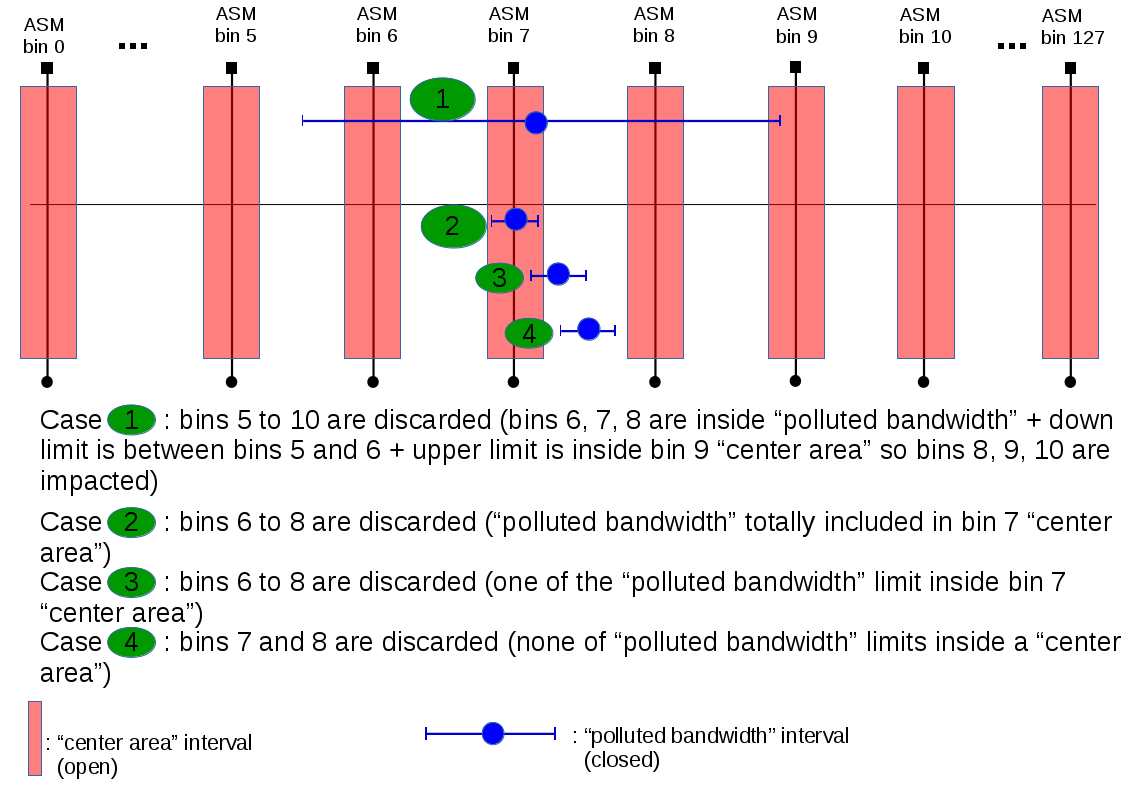 LFR InternalREQ-LFR-SRS-6001_Ed1TestThe LFR flight software shall report in its periodic HK packet (fields HK_LFR_SC_RW[1-4]_F[1-4]_FLAG of TM_LFR_HK) the available/unavailable state for each of the 16 S/C reaction wheel frequencies conveyed in the TC_LFR_UPDATE_INFO packet. Flag convention is 0 if frequency is unavailable (e.g. a NaN was conveyed in TC_LFR_UPDATE_INFO) and 1 if an available frequency was conveyed.SSS-CP-EQS-751REQ-LFR-SRS-6002_Ed1TestUntil reception of the first TC_LFR_UPDATE_INFO packet, the LFR flight software shall consideras unavailable the 16 S/C reaction wheel frequencies e.g. no filtering of S/C reaction wheel emissions should be performed and HK packets should report HK_LFR_SC_RW[1-4]_F[1-4]_FLAG flags all set set to 0.SSS-CP-EQS-752REQ-LFR-SRS-6003_Ed1TestUpon reception of a TC_LFR_LOAD_FILTER_PAR packet, the LFR flight software should be able tochange:SY_LFR_SC_RW_DELTA_F (default value = 0.045 Hz) which represents the uncertainty +/- SY_LFR_SC_RW_DELTA_F around the the reaction wheel effective frequency. Acceptable values are SY_LFR_SC_RW_DELTA_F >=0the 32-bit float values of kxy factor coefficients (>=0) used by the DPU to compute, from eachreaction wheel fundamental frequency, the frequencies (harmonics) to be filtered (dimensionless)o SY_LFR_RW1_K1 (default value = 1)o SY_LFR_RW1_K2 (default value = 8)o SY_LFR_RW1_K3 (default value = 24)o SY_LFR_RW1_K4 (default value = 48)o SY_LFR_RW2_K1 (default value = 1)o SY_LFR_RW2_K2 (default value = 8)o SY_LFR_RW2_K3 (default value = 24)o SY_LFR_RW2_K4 (default value = 48)o SY_LFR_RW3_K1 (default value = 1)o SY_LFR_RW3_K2 (default value = 8)o SY_LFR_RW3_K3 (default value = 24)o SY_LFR_RW3_K4 (default value = 48)o SY_LFR_RW4_K1 (default value = 1)o SY_LFR_RW4_K2 (default value = 8)o SY_LFR_RW4_K3 (default value = 24)o SY_LFR_RW4_K4 (default value = 48)SSS-CP-EQS-753REQ-LFR-SRS-6004_Ed1TestThe LFR flight software shall report in the TM_LFR_PARAMETER_DUMP packet, the following 32-bit unsigned values of the masks used for the frequency filtering process:- PA_LFR_RW_MASK_F0_WORD1- PA_LFR_RW_MASK_F0_WORD2- PA_LFR_RW_MASK_F0_WORD3- PA_LFR_RW_MASK_F0_WORD4- PA_LFR_RW_MASK_F1_WORD1- PA_LFR_RW_MASK_F1_WORD2- PA_LFR_RW_MASK_F1_WORD3- PA_LFR_RW_MASK_F1_WORD4- PA_LFR_RW_MASK_F2_WORD1- PA_LFR_RW_MASK_F2_WORD2- PA_LFR_RW_MASK_F2_WORD3- PA_LFR_RW_MASK_F2_WORD4According to [AD2] (§1.2 Bit Numbering Convention) and to be consistent with FBINS processing (described in [RD4]), following conventions should be applied :FIn  : iSSS-CP-EQS-754REQ-LFR-SRS-6005_Ed1TestThe LFR flight software shall be able to dump in the TM_LFR_PARAMETER_DUMP packet theS/C reaction wheel filtering parameters conveyed in the TC_LFR_LOAD_FILTER_PAR packet :SY_LFR_SC_RW_DELTA_F (default value = 0.045 Hz) which represents the uncertainty +/- SY_LFR_SC_RW_DELTA_F around the the reaction wheel effective frequency.the 32-bit float values of kxy factor coefficients used by the DPU to compute, from eachreaction wheel fundamental frequency, the frequencies (harmonics) to be filtered (dimensionless). Those kxy factor are also used by LFR FSW to determine the polluted bandwidth (see REQ-LFR-SRS-6000 and REQ-LFR-SRS-6020) :o SY_LFR_RW1_K1 (default value = 1)o SY_LFR_RW1_K2 (default value = 8)o SY_LFR_RW1_K3 (default value = 24)o SY_LFR_RW1_K4 (default value = 48)o SY_LFR_RW2_K1 (default value = 1)o SY_LFR_RW2_K2 (default value = 8)o SY_LFR_RW2_K3 (default value = 24)o SY_LFR_RW2_K4 (default value = 48)o SY_LFR_RW3_K1 (default value = 1)o SY_LFR_RW3_K2 (default value = 8)o SY_LFR_RW3_K3 (default value = 24)o SY_LFR_RW3_K4 (default value = 48)o SY_LFR_RW4_K1 (default value = 1)o SY_LFR_RW4_K2 (default value = 8)o SY_LFR_RW4_K3 (default value = 24)o SY_LFR_RW4_K4 (default value = 48)SSS-CP-EQS-755REQ-LFR-SRS-6006_Ed1TestFBINS_MASKS and RW_MASKS effects should be combined with a logical AND in the BP processing:[Bins removed from BP processing] = FBINS_MASKS && RW_MASKSSSS-CP-EQS-527 AND SSS-CP-EQS-750REQ-LFR-SRS-6100_Ed1TestIf SY_LFR_PAS_FILTER_ENABLED is set to enabled, the LFR flight software shall discard from the ASM computation(every 4s onboard) all the FFT (e.g. instant spectral matrices) processed that are inside or intersecting* the invalid duration. This invalid duration is defined by :- The perturbation duration SY_LFR_PAS_FILTER_TBAD,- The modulus of the coarse time defining the perturbation instant SY_LFR_PAS_FILTER_MODULUS e.g. for a given timecode: [number of seconds since 1/1/2000] % SY_LFR_PAS_FILTER_MODULUS = index of the timecode inside a period containing a perturbation that LFR FSW should consider.- The offset (integer) added for computing the perturbation instant SY_LFR_PAS_FILTER_OFFSET. This offset is added to the first timecode of a modulo to define a new timecode occurrence.- The time-shift relatively to the timecode occurrence identifying the perturbation startSY_LFR_PAS_FILTER_SHIFT,Examples can be found in §4.5.10.11 and figure 27 of [AD1].*This has for consequence for LFR FSW to take into account the maximum amount of non-perturbated data for F0, F1 and F2 but also to discard a whole instant spectral matrix even if only a part of it is in the invalid duration.SSS-CP-EQS-761REQ-LFR-SRS-6101_Ed1TestIf SY_LFR_PAS_FILTER_ENABLED is set to disabled, the LFR flight software shall disable thefiltering of its spectral matrixes e.g. none of the instant spectral matrices (SM) should be discarded.SSS-CP-EQS-762REQ-LFR-SRS-6102_Ed1TestAt startup, the LFR flight software shall disable the filtering of its spectral matrixes by setting SY_LFR_PAS_FILTER_ENABLED to 0.SSS-CP-EQS-763REQ-LFR-SRS-6103_Ed1TestUpon reception of a TC_LFR_LOAD_FILTER_PAR packet, the LFR flight software shall allow tochange the values of the following parameters:SY_LFR_PAS_FILTER_ENABLED: the enabled/disabled state of the LFR real time filteringof SWA/PAS perturbations (default value = enabled)o If set to enabled, the filtering process shall be enabledo If set to disabled, the filtering process shall be disabledSY_LFR_PAS_FILTER_MODULUS: the modulus of the coarse time defining theperturbation instant (default value = 4)SY_LFR_PAS_FILTER_TBAD: the perturbation duration (default value = 1 second)SY_LFR_PAS_FILTER_OFFSET: the offset added for computing the perturbation instant(default value = 0)SY_LFR_PAS_FILTER_SHIFT: the time-shift relatively to the timecode occurrenceidentifying the perturbation start (default value = 0.5 second)Parameters uploaded through TC_LFR_LOAD_FILTER_PAR (if valid) should be applied immediately by LFR FSW for ASM computation e.g. not waiting for the end of a complete modulus.Acceptance process of these parameters should be done by LFR FSW following this sequence and rules :Step  1: Parameters are checked even if SY_LFR_PAS_FILTER_ENABLED = 0 (disable)Step 2: parameters are checked individually to verify that they are in their limit definition. Those limits are :SY_LFR_PAS_FILTER_MODULUS = [4,8]
SY_LFR_PAS_FILTER_TBAD = [0.0,4.0]
SY_LFR_PAS_FILTER_OFFSET= [0,7]
SY_LFR_PAS_FILTER_SHIFT= [0.0, 1.0]If one of the parameters is out of bound, LFR FSW emits a TM_LFR_TC_EXE_INCONSISTENT.Step 3: consistency between those parameters is checked according to this rule:SY_LFR_PAS_FILTER_OFFSET + SY_LFR_PAS_FILTER_SHIFT < SY_LFR_PAS_FILTER_MODULUSIf parameters are not compliant with this rule : a TM_LFR_TC_EXE_INCONSISTENT will be emitted by LFR FSW indicating that SY_LFR_PAS_FILTER_MODULUS is erroneous (PA_RPW_BYTE_POSITION=12)SSS-CP-EQS-764REQ-LFR-SRS-6104_Ed1TestThe LFR flight software shall be able to dump in the TM_LFR_PARAMETER_DUMP packet dedicated fields the SWA/PAS perturbation filtering parameters currently applied :SY_LFR_PAS_FILTER_ENABLEDSY_LFR_PAS_FILTER_MODULUSSY_LFR_PAS_FILTER_TBADSY_LFR_PAS_FILTER_OFFSETSY_LFR_PAS_FILTER_SHIFTSSS-CP-EQS-765REQ-LFR-SRS-6105_Ed1TestThe LFR flight software shall report in its periodic HK packet (TM_LFR_HK) the enable / disablestatus of the filtering of PAS/SWA perturbations in SY_LFR_PAS_FILTER_ENABLED field (0 = disabled, 1=enabled)SSS-CP-EQS-766REQ-LFR-SRS-5600_Ed1DesignTo make possible the coexistence of the CCSDS protocol and RMAP protocol, the LFR equipment hardware shall be able to route the SpaceWire packets to the software in case of CCSDS packets or to the FPGA firmware in case of RMAP packets.SSS-HR-EQ-040REQ-LFR-SRS-5601_Ed1DesignAfter powering on or after a reset, the LEON3 processor of the analyzers shall enter in debug mode or halted mode without executing any instructions.Note debug and halted modes are the same. As long as the DPU has not booted LFR, nothing happens (no ROM on board of LFR).SSS-HR-EQ-050REQ-LFR-SRS-5704_Ed2DesignThe RPW flight software shall be developed according to the [AD6] standard.SSS-DR-001REQ-LFR-SRS-5705_Ed2InspectionThe RPW DPU Application Software and the RPW Analyzer Flight Software shall reside in the DPU EEPROM (non-volatile memory).SSS-DR-003REQ-LFR-SRS-5700_Ed1InspectionFor each RPW flight software, the following margins for the estimates of processor load and memory occupation shall be met:50% before/at PDR (i.e. the CPU load shall be less than 66%).40% before CDR (i.e. the CPU load shall be less than 72%).25% at FM AR (i.e. the CPU load shall be less than 80%).SSS-DR-010REQ-LFR-SRS-5701_Ed1DesignThe RPW flight Software shall have functionally distinct areas of memory assigned to:CodeFixed constantsVariable parametersSSS-DR-020REQ-LFR-SRS-5706_Ed1DesignThe RPW flight Software shall be structured in modules.SSS-DR-025REQ-LFR-SRS-5702_Ed1DesignThe RPW flight Software shall be structured such that modifications can be made to a software module without affecting other module positions in the memory.SSS-DR-030REQ-LFR-SRS-5703_Ed1InspectionThe maximum size of the LFR FSW executable image (trap table + .text section + .data section) is SY_LFR_EXE_MAX_SIZE.SSS-DR-040REQ-LFR-SRS-5707_Ed1DesignConcerning the SpaceWire link implementation up to the packet and network levels, the RPW flight Software shall be compliant to [AD7], [AD8] and SOL.S.ASTR.RS.00038[Solar Orbiter SpaceWire Application Protocol Specification].SSS-IR-010REQ-LFR-SRS-5708_Ed1DesignThe RPW flight Software shall be developed using a high-level language (C or C++).SSS-IR-020REQ-LFR-SRS-51400_Ed2DesignThe LFR FSW executable image (trap table + .text section + .data section) shall be delivered to the PI team (LESIA) as a set of several files compliant to the SREC format.Separate files shall be provided for each .text section and each .data section.SSS-SM-100REQ-LFR-SRS-51401_Ed1DesignThe naming convention for the SREC files shall be the following:RpwLfrApp_[0-9][0-9][0-9][0-9]_(text|data)(_[a-zA-Z0-9_-]*)?.srec[0-9][0-9][0-9][0-9] corresponds to a counter starting from 0001.SSS-SM-110REQ-LFR-SRS-5800_Ed1InspectionEach analyzer flight software shall have its own user manual (SUM) covering the following points: 
-  General description 
-  Initialization phase 
- Modes and transitions 
- Housekeeping parameters and reports 
- Configuration (role of each configuration parameter that can be changed by TC) 
- Memory map (including physical mapping of SW onto subsystem HW) 
- Description of the science products (TM packets, auxiliary parameters, ...) 
- Data rates 
- Data time-stamping policy 
- FailuresSSS-OR-050First transmitted byteTarget Logical AddressProtocol Identifier = 0x02Reserved = 0x00User ApplicationCCSDS Packet (first byte)CCSDS PacketCCSDS PacketCCSDS PacketCCSDS PacketCCSDS PacketCCSDS PacketCCSDS PacketCCSDS PacketCCSDS Packet (last byte)EOPLast transmitted byteCCSDS Telecommand Source PacketCCSDS Telecommand Source PacketCCSDS Telecommand Source PacketCCSDS Telecommand Source PacketCCSDS Telecommand Source PacketCCSDS Telecommand Source PacketCCSDS Telecommand Source PacketCCSDS Telecommand Source PacketCCSDS Telecommand Source PacketCCSDS Telecommand Source PacketPacket header (48 bits)Packet header (48 bits)Packet header (48 bits)Packet header (48 bits)Packet header (48 bits)Packet header (48 bits)Packet header (48 bits)Packet data field (variable)Packet data field (variable)Packet data field (variable)PacketIDPacketIDPacketIDPacketIDPacketsequence controlPacketsequence controlPacketlengthDatafieldheaderApplicationDataPacketerrorcontrolVersionnumberPackettypeDatafieldheaderflagAPIDSequenceflagsSequencecount3111121422222224variable2SY_LFR_TC_MAX_LEN bytes MAX6+SY_LFR_TC_MAX_LEN bytes MAX6+SY_LFR_TC_MAX_LEN bytes MAX6+SY_LFR_TC_MAX_LEN bytes MAX12+SY_LFR_TC_MAX_LEN bytes MAX12+SY_LFR_TC_MAX_LEN bytes MAX12+SY_LFR_TC_MAX_LEN bytes MAX12+SY_LFR_TC_MAX_LEN bytes MAX12+SY_LFR_TC_MAX_LEN bytes MAX12+SY_LFR_TC_MAX_LEN bytes MAX12+SY_LFR_TC_MAX_LEN bytes MAX12+SY_LFR_TC_MAX_LEN bytes MAX12+SY_LFR_TC_MAX_LEN bytes MAX12+SY_LFR_TC_MAX_LEN bytes MAXAPIDAPIDProcess IDPacket CategoryEnumeratedEnumerated7 bits4 bitsData field headerData field headerData field headerData field headerData field headerData field headerCCSDS secondaryheader flagPUS versionAckService TypeServicesubtypeSource IDBooleanEnumeratedEnumeratedEnumeratedEnumeratedEnumerated1 bit3 bits4 bits8 bits8 bits8 bitsFieldRule or ValueVersion number‘000’Packet type1Data field headerSet to 1 if there is a data field headerProcess IDDefines the application which is the destination of the telecommand packet. Documented in AD10.Packet category‘1100’Sequence flags‘11’Sequence countCounter incremented per APID and Source IDPacket length(number of bytes in Packet Data Field) – 1CCSDS secondary header flag0PUS version‘001’Ack‘-00x’ acceptance of packet [0/1; no report/report required]‘x00-‘ completion of execution [0/1; no report/report required]Service typeService type to which the command packet relatesService subtypeTogether with the type, uniquely identifies the nature of the commandSource IDIdentifies the sender of the command (direct TC sent by ground, time-tagged commands, commands uplinked as part of TC files, etc.). Documented in AD10.Application DataData elements of the commandPacket Error ControlCRC checksum: see algorithm in the Solar Orbiter Generic Frame and Packet Structure, appendix 6CCSDS Telemetry Source PacketCCSDS Telemetry Source PacketCCSDS Telemetry Source PacketCCSDS Telemetry Source PacketCCSDS Telemetry Source PacketCCSDS Telemetry Source PacketCCSDS Telemetry Source PacketCCSDS Telemetry Source PacketCCSDS Telemetry Source PacketPacket header (48 bits)Packet header (48 bits)Packet header (48 bits)Packet header (48 bits)Packet header (48 bits)Packet header (48 bits)Packet header (48 bits)Packet data field (variable)Packet data field (variable)PacketIDPacketIDPacketIDPacketIDPacketsequence controlPacketsequence controlPacketlengthDatafieldheaderSource dataVersionnumberPackettypeDatafieldheaderflagAPIDSegmentation/Grouping flagsSequencecount31111214222222210variable4096 bytes MAX4106 bytes MAX4106 bytes MAX4112 bytes MAX4112 bytes MAX4112 bytes MAX4112 bytes MAX4112 bytes MAX4112 bytes MAX4112 bytes MAX4112 bytes MAX4112 bytes MAXProcess IDPacket CategoryEnumeratedEnumerated7 bits4 bitsSparePUS versionSpareService typeServicesubtypeDestination IDS/C timeFixed bit stringEnumeratedFixed bitstringEnumeratedEnumeratedEnumeratedEnumeratedCUC1 bit3 bits4 bits8 bits8 bits8 bits48 bitsFieldRule or valueVersion number‘000’Packet Type0Data Field HeaderSet to 1 if there is a Data Field HeaderProcess IDDefines the application which is the source of the telemetry packet. Documented in the Space to Ground ICD Vol. 2 (AD10)Packet categoryIdentifies different types or categories of packets ()Segmentation Grouping Flags‘01’ First packet of a group of packets‘00’ Continuation packet‘10’ Last packet of a group of packets‘11’ Stand-alone packetSequence CountCounter incremented by APID and Destination IDPacket Length(Number of bytes in Packet Data Field) - 1Spare0PUS version‘001’Spare‘0000’Service typeService type to which the telemetry source packet relatesService subtypeTogether with the type, uniquely identifies the nature of the telemetryDestination IDIdentifies the destination of the telemetry and where the TM packet has to be routed (on-board, ground).In case of TM generated as an answer to a TC: Destination ID = copy of the command Source ID, except for TM packet having the packet category = 2, 3, 4, 8 or 9, for which the Destination ID is set to 0.S/C timeDefines the time when the generation of the packet was started.Application dataData element of the telemetry.TC NameDescriptionPIDTypeSubtypeTC_LFR_RESETReset LFR761811TC_LFR_LOAD_COMMON_PARLoad the LFR common parameters7618111TC_LFR_LOAD_NORMAL_PARLoad the LFR normal mode parameters7618113TC_LFR_LOAD_BURST_PARLoad the LFR burst mode parameters7618119TC_LFR_LOAD_SBM1_PARLoad the LFR SBM1 mode parameters7618125TC_LFR_LOAD_SBM2_PARLoad the LFR SBM2 mode parameters7618127TC_LFR_DUMP_PARDump the LFR parameters7618131TC_LFR_ENTER_MODEActivate an LFR mode (standby, normal, burst, SBM1, SBM2)7618141TC_LFR_UPDATE_INFOPeriodic packet containing HK from the RPW equipment7618151TC_LFR_ENABLE_CALIBRATIONEnable LFR calibration function7618161TC_LFR_DISABLE_CALIBRATIONDisable LFR calibration function7618163TC_LFR_UPDATE_TIMEContains the S/C time for on-board time synchronization769129TC_LFR_LOAD_KCOEFFICIENTSLoad LFR inter-calibration factors7618193TC_LFR_DUMP_KCOEFFICIENTSDump LFR inter-calibration factors7618195TC_LFR_LOAD_FBINS_MASKLoad the LFR frequency bins internal masks7618191TC_LFR_LOAD_FILTER_PARConfigure the SWA/PAS perturbation filtering parameters7618197TM NameDescriptionPIDTypeSubtypeSIDTM_LFR_TC_EXE_SUCCESSTC execution success report7617-TM_LFR_TC_EXE_CORRUPTEDExecution Completed Failure Report in case of error detected during the acceptance stage verifications.7618TM_LFR_TC_EXE_INCONSISTENTTC execution failure reportwrong or inconsistent header / data field76185TM_LFR_TC_EXE_NOT_EXECUTABLETC execution failure reportTC cannot be executed at this time7618TM_LFR_TC_EXE_NOT_IMPLEMENTEDTC execution failure reportTC not implemented yet7618TM_LFR_TC_EXE_ERRORTC execution failure reportmalfunction detected7618TM_LFR_HKHK report763251TM_LFR_PARAMETER_DUMPLFR mode parameter dump761813210TM_LFR_KCOEFFICIENTS_DUMPLFR inter-calibration factors dump761819611SCIENCE PACKETSSCIENCE PACKETSSCIENCE PACKETSSCIENCE PACKETSSCIENCE PACKETSSCIENCE PACKETSTM_LFR_SCIENCE_NORMAL_SWF_F0Snapshot WF no comp.762163TM_LFR_SCIENCE_NORMAL_SWF_F1Snapshot WF no comp.762164TM_LFR_SCIENCE_NORMAL_SWF_F2Snapshot WF no comp.762165TM_LFR_SCIENCE_NORMAL_CWF_F3Continuous WF no comp.762161TM_LFR_SCIENCE_NORMAL_CWF_LONG_F3Continuous  long WF 7621634TM_LFR_SCIENCE_BURST_CWF_F2Continuous WF no comp.762162TM_LFR_SCIENCE_SBM1_CWF_F1Continuous WF no comp.79216246TM_LFR_SCIENCE_SBM2_CWF_F2Continuous WF no comp.7921625TM_LFR_SCIENCE_NORMAL_ASM_F0ASM no comp.7621611TM_LFR_SCIENCE_NORMAL_ASM_F1ASM no comp.7621612TM_LFR_SCIENCE_NORMAL_ASM_F2ASM no comp.7621313TM_LFR_SCIENCE_NORMAL_BP1_F0BP1 no comp.7621314TM_LFR_SCIENCE_NORMAL_BP1_F1BP1 no comp.7621315TM_LFR_SCIENCE_NORMAL_BP1_F2BP1 no comp.7621316TM_LFR_SCIENCE_NORMAL_BP2_F0BP2 no comp.7621319TM_LFR_SCIENCE_NORMAL_BP2_F1BP2 no comp.7621320TM_LFR_SCIENCE_NORMAL_BP2_F2BP2 no comp.7621321TM_LFR_SCIENCE_BURST_BP1_F0BP1 no comp.7621317TM_LFR_SCIENCE_BURST_BP2_F0BP2 no comp.7621322TM_LFR_SCIENCE_BURST_BP1_F1BP1 no comp.7621318TM_LFR_SCIENCE_BURST_BP2_F1BP2 no comp.7621323TM_LFR_SCIENCE_SBM1_BP1_F0BP1 no comp.7921328TM_LFR_SCIENCE_SBM1_BP2_F0BP2 no comp.7921331TM_LFR_SCIENCE_SBM2_BP1_F0BP1 no comp.7921329TM_LFR_SCIENCE_SBM2_BP2_F0BP2 no comp.7921332TM_LFR_SCIENCE_SBM2_BP1_F1BP1 no comp.7921330TM_LFR_SCIENCE_SBM2_BP2_F1BP2 no comp.7921333NORMALTM_LFR_SCIENCE_NORMAL_CWF_F3TM_LFR_SCIENCE_NORMAL_SWF_F0TM_LFR_SCIENCE_NORMAL_SWF_F1TM_LFR_SCIENCE_NORMAL_SWF_F2TM_LFR_SCIENCE_NORMAL_ASM_F0TM_LFR_SCIENCE_NORMAL_ASM_F1TM_LFR_SCIENCE_NORMAL_ASM_F2TM_LFR_SCIENCE_NORMAL_BP1_F0TM_LFR_SCIENCE_NORMAL_BP1_F1TM_LFR_SCIENCE_NORMAL_BP1_F2TM_LFR_SCIENCE_NORMAL_BP2_F0TM_LFR_SCIENCE_NORMAL_BP2_F1TM_LFR_SCIENCE_NORMAL_BP2_F2BURSTTM_LFR_SCIENCE_BURST_CWF_F2TM_LFR_SCIENCE_BURST_BP1_F0TM_LFR_SCIENCE_BURST_BP2_F0TM_LFR_SCIENCE_BURST_BP1_F1TM_LFR_SCIENCE_BURST_BP2_F1SBM1TM_LFR_SCIENCE_NORMAL_CWF_F3TM_LFR_SCIENCE_NORMAL_SWF_F0TM_LFR_SCIENCE_NORMAL_SWF_F1TM_LFR_SCIENCE_NORMAL_SWF_F2TM_LFR_SCIENCE_NORMAL_ASM_F0TM_LFR_SCIENCE_NORMAL_ASM_F1TM_LFR_SCIENCE_NORMAL_ASM_F2TM_LFR_SCIENCE_NORMAL_BP1_F0TM_LFR_SCIENCE_NORMAL_BP1_F1TM_LFR_SCIENCE_NORMAL_BP1_F2TM_LFR_SCIENCE_NORMAL_BP2_F0TM_LFR_SCIENCE_NORMAL_BP2_F1TM_LFR_SCIENCE_NORMAL_BP2_F2SBM1TM_LFR_SCIENCE_SBM1_CWF_F1TM_LFR_SCIENCE_SBM1_BP1_F0TM_LFR_SCIENCE_SBM1_BP2_F0SBM2TM_LFR_SCIENCE_NORMAL_CWF_F3TM_LFR_SCIENCE_NORMAL_SWF_F0TM_LFR_SCIENCE_NORMAL_SWF_F1TM_LFR_SCIENCE_NORMAL_SWF_F2TM_LFR_SCIENCE_NORMAL_ASM_F0TM_LFR_SCIENCE_NORMAL_ASM_F1TM_LFR_SCIENCE_NORMAL_ASM_F2TM_LFR_SCIENCE_NORMAL_BP1_F0TM_LFR_SCIENCE_NORMAL_BP1_F1TM_LFR_SCIENCE_NORMAL_BP1_F2TM_LFR_SCIENCE_NORMAL_BP2_F0TM_LFR_SCIENCE_NORMAL_BP2_F1TM_LFR_SCIENCE_NORMAL_BP2_F2SBM2TM_LFR_SCIENCE_SBM2_CWF_F2TM_LFR_SCIENCE_SBM2_BP1_F0TM_LFR_SCIENCE_SBM2_BP2_F0TM_LFR_SCIENCE_SBM2_BP1_F1TM_LFR_SCIENCE_SBM2_BP2_F1